Образовательная деятельностьНаличие и реквизиты документов о создании школыУстюжская СОШ  создана 15 августа 1956 года, является правопреемником муниципального общеобразовательного учреждения Устюжской средней общеобразовательной  школы, зарегистрированного Постановлением № 359  от  25.06.1997 года  администрацией  Емельяновского района (точные  сведения  об образовании школы  отсутствуют),  Свидетельство о государственной регистрации права  Серия 24 ЕЗ  № 099527.МБОУ Устюжская СОШ является организацией общеобразовательного типа, реализующей основные образовательные программы начального общего, основного общего, среднего общего образования и дополнительные общеразвивающие программы на основании лицензии (бессрочной) и приложения выданными Службой по контролю в области образования Красноярского края: Серия 24ЛО1 № 0001095  регистрационный номер № 7942-Л  дата выдачи от 03 апреля  2015 года; свидетельства об аккредитации  Серия 24АО1 № 0000086 от 24  марта 2015 года , действительно до 15 декабря  2023 года.Изменение локальных актов школы в части содержания образования, организации образовательной деятельностиВ течение 2016-2017 учебного года была обновлена нормативная база учреждения.Перечень обновленных (вновь разработанных) нормативных документов- Положение о НМС-  Положение о Таскинском филиале- Положение о ФСК «Горизонт»- Положение об общешкольном родительском комитете- Положение о педагогическом совете-  Положение о мониторинге качества образования на уровнях основного  начального  и основного общего образования-  Положение о формах, периодичности и порядке  проведения  промежуточной аттестации учащихся и осуществлении текущего контроля их успеваемости- Положение о порядке и основаниях перевода обучающихся  МБОУ  Устюжской  СОШ- Положение о порядке и основаниях отчисления обучающихся  МБОУ  Устюжской  СОШ - Положение о порядке внутришкольного контроля-  Положение о порядке приема обучающихся в МБОУ Устюжская СОШ-  Положение о семейном образовании, Положение  о Портфолио учеников 1-7 классов в рамках введения ФГОС МБОУ  Устюжской  СОШ-  Положение о портфолио обучающегося основной школы в условиях введения ФГОС ООО МБОУ  Устюжской  СОШ-  Положение о проектной  деятельности  учащихся (в рамках реализации ФГОС)-  Положение  о системе оценки достижения планируемых результатов освоения  обучающихся МБОУ Устюжской  СОШ  основной образовательной программы основного общего  образования- Положение о рабочей программе  учителя  ( учебных  предметов,  курсов и курсов внеурочной деятельности по начальному и основному общему образованию  ФГОС )- Положение о  рабочей программе  педагога-  Положение о заполнении, ведении, проверке и хранении классного журнала- Положение о ведении личных дел учащихся школы- Положение о школьном психолого-медико-педагогическом консилиуме (ШПМПк)-  Положение о безотметочной  системе оценивания на начальном уровне общего образования МБОУ  Устюжской   СОШ       Цель обновления и корректировки нормативных документов - приведение в соответствие локальных актов с действующими документами в сфере образования РФ и региона, обеспечение совершенствования процесса управления школой, получение высоких показателей качества образования.Система управления школойРаспределение функциональных обязанностей  администрации  школыАдминистрация   школы состоит из 3  человек: директор,   заместитель  директора и старший  методист. Администрация школы осуществляет базовые управленческие действия в школе: планирование, организацию, руководство, контроль, анализ. Среди членов администрации функциональные обязанности распределены следующим образом:Гурова  Татьяна  Александровна, директор, осуществляет непосредственное управление школой, включая управления имуществом в пределах, установленных законодательством РФ, Уставом школы, договором между Учредителем и учреждением, в соответствии с должностной инструкцией.Рыжова  Елена  Александровна, заместитель директора по учебно-воспитательной работе (работает первый год), руководит организацией учебно-воспитательного процесса начального, основного и среднего  общего образования, обеспечивает:разработку образовательной программы;разработку нормативно-правовых, программных документов работы школы в соответствии с направлениями деятельности;организацию внутришкольного контроля;кураторство работы логопеда, педагога-психолога, дефектолога;организацию работы школьной психолого-медико-педагогической комиссии;исполнение обязанностей директора школы в его отсутствие.организацию инновационной деятельности педагогических работников;подготовку и участие в государственной итоговой аттестации обучающихся 9 и 11 классов;организацию и проведение школьного этапа всероссийской олимпиады школьников, участие в муниципальном этапе всероссийской олимпиады школьников;Шляк  Наталья  Петровна, старший  методист, обеспечивает:разработку нормативно-правовых, программных документов воспитательной работы школы;организацию системы воспитательной работы;организацию внутришкольного контроля воспитательной работы школы;организацию работы ученического самоуправления;организацию дополнительного образования учащихся;организацию здоровьесберегающего направления работы школы;Организационная структура системы управленияУправление в школе  осуществляется в соответствии с законодательством Российской Федерации на основе сочетания принципов единоначалия и коллегиальности. Единоличным исполнительным органом школы является директор, который осуществляет текущее руководство деятельностью образовательной организации.В школе сформированы коллегиальные органы управления: общее собрание, педагогический совет, управляющий совет, научно - методический совет, методические объединения, предусмотренные уставом школы.В целях учета мнения обучающихся, родителей (законных представителей) несовершеннолетних обучающихся и педагогических работников по вопросам управления школой, по инициативе обучающихся, родителей (законных представителей) несовершеннолетних обучающихся и педагогических работников в образовательной организации созданы советы обучающихся, советы родителей (законных представителей) несовершеннолетних обучающихся.Работа коллегиальных органов управления осуществляется в соответствии с компетенциями, закрепленными в уставе школы, других локальных актах школы, что соответствует законодательству Российской Федерации.В организационной структуре системы управления школой  выделяются 4 уровня:Первый уровень — директор школы, общее собрание коллектива, педагогический совет, управляющий совет.. Этот уровень определяет стратегические направления развития школы; ставит цели и задачи руководства учебно - воспитательным процессом. По результатам итогового контроля субъектами первого уровня принимаются новые управленческие решения, а субъектами второго (тактического) уровня - проверка их исполнения.Второй уровень —  научно - методический совет, руководители предметных методических объединений учителей, социально-психологическая служба. Этот уровень осуществляет тактические действия. Обеспечивается организация деятельности субъектов третьего и четвертого уровней по выполнению поставленных задач, а также текущий контроль и педагогический анализ состояния и динамики образовательной деятельности. Третий уровень — учителя, классные руководители, педагоги дополнительного образования,  педагог- психолог, социальный педагог, выполняющие управленческие функции по отношению к учащимся и родителям,  кружкам в системе учебной и внеучебной деятельности. Данный структурный уровень обеспечивает организацию образовательной деятельности. На основе данных контроля и педагогического анализа субъектами третьего (организационного) уровня осуществляется регулирование и корректировка хода образовательной деятельности.Четвертый уровень — учащиеся, органы классного и общешкольного ученического самоуправления. Выделение данного уровня подчеркивает субъект - субъектный характер отношений между педагогическими работниками и учениками. Ученик, являясь объектом взаимодействия, в то же время выступает и субъектом своего развития. Уровень носит исполнительский характер.Из приведенной иерархической схемы взаимодействия видно, что каждый нижестоящий уровень субъекта управления является одновременно и объектом управления по отношению к вышестоящему уровню.Организационная структура методической работыЗа годы функционирования и развития школы  сложилась устойчивая система методической работы, имеющая следующие структурные элементы:педсовет;научно - методический совет;школьные методические объединения (ШМО);микрогруппы учителей: творческие группы; группы по решению отдельных методических проблем;мастер-классы и др.Системная обратная связь по отслеживанию и анализу деятельности 	субъектов образовательного процесса3. Содержание образовательной деятельностиИспользуемые образовательные программы Основная образовательная программа начального общего образования разработана на основе примерной основной образовательной программы начального общего образования на 2015-2019 учебные года (принята на педагогическом совете 29.08.2015 протокол №2, утверждена приказом от 14.09.2015 №178). Срок освоения программы 4 года.Цели реализации основной образовательной программы: обеспечение достижения выпускником начальной школы планируемых результатов освоения ООП НОО в соответствии с ФГОС НОО:личностные результаты - готовность и способность обучающихся к саморазвитию, сформированное^ мотивации к учению и познанию, сформированное^ основ российской, гражданской идентичности;метапредметные результаты - освоенные обучающимися универсальные учебные действия (познавательные, регулятивные и коммуникативные);предметные результаты - освоенный обучающимися в ходе изучения учебных предметов опыт специфической для каждой предметной области деятельности по получению нового знания, его преобразованию и применению, а также система основополагающих элементов научного знания, лежащая в основе современной научной картины мира.ООП НОО сформирована с учётом особенностей начального общего образования как фундамента всего последующего обучения и включали в себя три основных раздела: целевой, содержательный и организационный.Учебный план начального общего образования ориентирован на реализацию личностноориентированного, деятельностного, компетентностного подхода к обучению на основе направленности учебного процесса на организацию опыта разнообразной практической деятельности школьников (познавательной, трудовой, художественной и пр.).ООП НОО реализуется школой через организацию урочной и внеурочной деятельности в соответствии с санитарно-эпидемиологическими правилами и нормативами. Учебный план и план внеурочной деятельности являются основными организационными механизмами реализации ООП.В соответствие с новыми стандартами формируются универсальные учебные действия, закладывается основа формирования учебной деятельности ребенка, формируется система предметных навыков и личностных качеств, основ экологической культуры, сохранение и укрепление здоровья обучающихся. Содержание образования обеспечивает приобщение обучающихся к общекультурным и национально-значимым ценностям.В соответствии с требованиями ФГОС внеурочная деятельность организована по основным направлениям развития личности: духовно-нравственное, социальное, общеинтеллектуальное, общекультурное, спортивно-оздоровительное и др. и сформирована с учётом пожеланий обучающихся и их родителей (законных представителей).Образовательные программы по предметам учебного плана обеспечены учебнометодическими комплектами. Перечень учебников, используемых в образовательной деятельности, соответствует приказу Минобрнауки России от 31.03.2014 №253 (в ред. от 08.06.2015 №576)«Об утверждении федерального перечня учебников, рекомендуемых к использованию при реализации имеющих государственную аккредитацию образовательных программ начального общего, основного общего, среднего общего образования».Основная образовательная программа основного общего образования.ООП ООО разработана на основе Примерной основной образовательной программы ООО, одобренной Федеральным учебно-методическим объединением по общему образованию (протокол от 08.04.2015 №1/15), на 2015-2020 гг,. Программам принята на заседании педагогического совета принята на педагогическом совете 29.08.2015 протокол №2, утверждена приказом от 14.09.2015 №178. Срок освоения программы 5 лет.Целями реализации основной образовательной программы основного общего образования являются: достижение выпускниками планируемых результатов: знаний, умений, навыков, компетенций и компетентностей, определяемых личностными, семейными, общественными, государственными потребностями и возможностями обучающегося среднего школьного возраста, индивидуальными особенностями его развития и состояния здоровья;   создание благоприятных условий для становления и развития личности сельского школьника в её индивидуальности, самобытности, уникальности, неповторимости путем эффективного использования ресурсов образовательного учреждения и общества в социально-экономических реалиях села Устюг,  Емельяновского района, Красноярского  края и в соответствии с Программой развития школы.ООП ООО включали в себя три основных раздела: целевой, содержательный и организационный. В основу реализации ООП ООО заложен системно-деятельностный подход, программа реализуется через урочную и внеурочную деятельность.Целью учебного плана школы является создание условий, которые способствуют умственному развитию учащихся, самопознанию и осознанному личностнопрофессиональному самоопределению, не зависящих от социокультурных возможностей семьи и ее имущественного положения. Учебный план определяет общие рамки отбора учебного материала, формирования перечня результатов образования и организации образовательной деятельности, направлен на становление и формирование личности обучающегося (формирование нравственных убеждений, эстетического вкуса и здорового образа жизни, высокой культуры межличностного и межэтнического общения, овладение основами наук, государственным языком Российской Федерации, навыками умственного и физического труда, развитие склонностей, интересов, способности к социальному самоопределению), позволяет заложить фундамент знаний по основным дисциплинам математического,	естественнонаучного, социально-культурного направлений, необходимым в современном обществе. При составлении плана учитывались интересы и возможности обучающихся, образовательные	запросы родителей (законных представителей), кадровые и материально-технические возможности школы.Реализация ООП обеспечивается доступом каждого обучающегося к базам данных и библиотечным фондам, формируемым по всему перечню учебных предметов (курсов) программы Перечень всех учебников, используемых в образовательном процессе, соответствует приказу Министерства образования и науки Российской Федерации от 31.03.2014 №253 «Об утверждении федерального перечня учебников, рекомендуемых к использованию при реализации имеющихгосударственную аккредитацию образовательных программ начального общего, основного общего, среднего общего образования» План внеурочной деятельности содержит конкретизацию использования требуемых форм по направлениям развития личности. Занятия учащихся по плану внеурочной деятельности проводятся после уроков и в отличных от урока формах.План внеурочной деятельности включает мероприятия по следующим направлениям развития личности:духовно-нравственное,физкультурно-спортивное и оздоровительное,социальное,общеинтеллектуальное,общекультурноеЦели плана внеурочной деятельности в обеспечении индивидуальных потребностей обучающихся; условий для получения результатов образования, соответствующих ФГОС ООО. Школой выбрана оптимизационная модель организации внеурочной деятельности (на основе оптимизации всех внутренних ресурсов). Модель предполагает участие в ее реализации педагогических работников школы, в соответствии с их функциональными обязанностями (учителя, классные руководители, педагоги-организаторы, социальные педагоги, педагог-психолог, учитель-логопед и другие). План внеурочной деятельности предлагает выбор занятий в разных формах, направленных на развитие и удовлетворение запроса участников образовательных отношений, в том числе и с учетом мнения родителей (законных представителей). Каждый учащийся формирует свою индивидуальную образовательную внеурочную занятость.Программа развития школы.Основной целью программы развития школы является обеспечение условий,
соответствующих требованиям ФГОС для формирования и развития ИКТ - компетенций
учащихся и педагогических работников основного общего образования. Программа
нацелена на достижение следующих результатов:- соответствие материально-технической базы требованиям ФГОС ООО;
- положительная динамика профессиональной ИКТ - компетентности учителей;
- увеличение учителями применения средств ИКТ и ЭОР на уроках и во внеурочной
деятельности;- обеспечение формирования ИКТ - компетенций учащихся посредством
возможностей всех учебных предметов и внеурочной деятельности;
- положительная динамика участия и результативности учащихся в различных
конкурсах с использованием ИКТ;Соблюдение предельно допустимой учебной нагрузки учащихся Начальное общее образованиеУчебная нагрузка в соответствии с санитарногигиеническими требованиями в 1-х классах составляет 21 час в неделю, во 2-3 классах - 23 часа в неделю, в 4 классе – 24 часа.. В учебном плане соблюдены нормативы предельно допустимой нагрузки согласно правилам СанПиН 2.4.2.2821-10 (с изменениями и дополнениями). Количество часов, отведенных на освоение учащимися учебного плана школы, не превышает величину недельной образовательной нагрузки. Обучение в первых классах осуществляется без домашних заданий и балльного оценивания знаний обучающихся. Объем домашних заданий для 2-4 классов дается с учетом возможности их выполнения в соответствии с СанПиН 2.4.2.2821-10. Дозировка домашних заданий отслеживается: посещением уроков, записями в классных журналах и дневниках обучающихся.Основное общее образование. Среднее общее образованиеДля учащихся 5-11 классов в школе установлена шестидневная учебная неделя. При организации образовательного процесса учтены санитарно-эпидемиологические правила и нормативы СанПиН 2.4.2.2821-10, утвержденные Постановлением Главного государственного санитарного врача Российской Федерации от 29 декабря 2010 г. №189 «Санитарно-эпидемиологические требования к условиям и организации обучения в общеобразовательных учреждениях» (с изменениями от 24.11.2015)Учебная нагрузка при шестидневной учебной неделе в соответствии с санитарно-гигиеническими требованиями:5 класс - 32 часа в неделю;6 класс - 33 часа в неделю;7 класс - 35 часов в неделю;8 класс – 34 часа в неделю9 классы – 34,5 часа в неделю;10 класс – 34 часа в неделю11 класс - 36 часов в неделю.   Продолжительность учебного года в 1 классе – 33 недели, в  5-8, 10  классах 35 учебных недель, 2-4, 9, 11 классах – 34 недели. Продолжительность каникул в течение учебного года:- 30 дней. Обучение ведется в 1 смену.  Расписание уроков построено с учетом хода дневной и недельной кривой умственной работоспособности обучающихся.   Объем домашних заданий дается с учетом возможности их выполнения в соответствии с СанПиН 2.4.2.2821-10. Дозировка домашних заданий отслеживается при посещении уроков, через контроль записей в классных журналах.Формы и методы работы с одаренными детьмиВ школе разработана и реализуется комплексно-целевая программа «Одаренный ребенок» с целью создания условий для выявления, поддержания и развития одаренных детей; обеспечения условий для личностной, социальной самореализации и профессионального самоопределения.Задачи работы с одаренными детьми на 2016-2017 учебный год:оказание образовательных услуг, обеспечивающих развитие учащихся, в том числе одаренных;формирование системы выявления и поддержки одаренных детей и талантливой молодежи.Работа учителей с одаренными детьми обеспечивается дифференцированным подходом в организации образовательной деятельности: на учебном занятии и вне урока. Применение педагогических технологий.. Во внеклассной работе широко применяется метод проектов иколлективно-творческих дел что, несомненно, положительно влияет на развитие детей, в том числе и одаренных.В школе используется система поддержки одаренных детей:психолого-педагогическая (диагностирование, консультирование, тренинги);моральное и материальное поощрение по результатам деятельности (призами, грамотами, денежными средствами в рамках конкурса «Ученик года», праздничное поздравление по итогам года);поощрение родителей (благодарственными письмами по результатам обучения, интеллектуальных и других состязаний).Одним из эффективных и современных методов работы с одаренными детьми является ведение Портфолио учащегося. Работа в данном направлении ведется на основе положения о Портфолио учащегося.В течение учебного года используются активные формы работы с данной категорией учащихся.Для обеспечения качественного педагогического сопровождения работы с одаренными детьми, с педагогическими работниками проводились групповые и индивидуальные консультации по сопровождению проектной и исследовательской деятельности учащихся. Было обеспечено психолого-педагогическое сопровождение в форме консультаций по итогам диагностики одаренности учащихся. Организована работа рабочей группы по организации участия школьников в дистанционных конкурсах, научно-практических конференциях.В школе работает интеллектуальный клуб «Унисон», целью которого является: научить детей ориентироваться в многообразии получаемой и изучаемой информации. Итогом работы этого клуба является активное участие детей в интеллектуальных играх на уровне школы.Огромный вклад в работу с одаренными детьми вносят следующие педагогические работники: Биндарева Л.С., Пуртова И.А., Николаева О.В., Лавринович О.В., Федорова Л.В., Просалова Н.А.Организация внеклассной и внеурочной воспитательной деятельности в целях удовлетворения интересов учащихсяВнеурочная деятельность МБОУ Устюжская СОШ  в 2016-2017 учебном году осуществлялась на основании программ внеурочной деятельности, годового плана воспитательной работы и планов классных руководителей. Работа объединений учащихся 1-6 классов  в рамках ФГОС НОО не предполагает охват всех обучающихся рамками одного объединения и предусматривает добровольность выбора воспитанником сферы деятельности, удовлетворение его личных потребностей, склонностей, интересов. Содержание занятий, предусмотренных в рамках внеурочной деятельности, формировалось с учётом пожеланий обучающихся и их родителей (законных представителей) и реализовывалось  посредством различных форм организации, таких как, экскурсии, кружки, секции, олимпиады, конкурсы, соревнования, викторины, познавательные игры, поисковые исследования  и т. д.Цель внеурочной деятельности: создание условий для проявления и развития ребенком своих интересов на основе свободного выбора, постижения духовно-нравственных ценностей и культурных традиций.Заинтересованность школы в решении проблемы внеурочной деятельности (ВУД) объясняется новым взглядом на образовательные результаты. Если предметные результаты достигаются в процессе освоения школьных дисциплин, то в достижении метапредметных, а особенно личностных результатов – ценностей, ориентиров, потребностей, интересов человека, удельный вес внеурочной деятельности гораздо выше, так как ученик выбирает ее, исходя из своих интересов, мотивов. Работа по реализации внеурочной деятельности осуществлялась через посещение учебных курсов, формируемых участниками образовательных отношений, объединений дополнительного образования школы, учреждений дополнительного образования и культуры поселка, деятельность групп продлённого дня и внеклассные мероприятия.Модель организации внеурочной деятельности нашей школы состоит из 5 направлений деятельности:1.  Духовно-нравственное;2.  Социальное;3.  Общеинтеллектуальное;4.  Общекультурное;5.  Спортивно-оздоровительное.Спортивно-оздоровительное направление представлено детскими объединениями   «Школа докторов природы», спортивными секциями «Гимнастическая студия» и «Спортивные игры», а также общешкольными мероприятиями спортивно-оздоровительной направленности согласно годовому плану внеурочной работы.Общекультурное направление включает в себя работу детских объединений  «Мир  танца», «Школа ведущих», «Метафора»(художественное чтение»,  а также общешкольные и внеклассные мероприятия согласно общешкольному и классному плану воспитательной работы.Духовно-нравственное направление представлено детскими школьными объединениями «Лесовик»,  участием в деятельности школьного музея «Память», школьном соуправлении «Исток», участием в школьных акциях «Ветеран живет рядом»Общеинтеллектуальное направление представлено детскими объединениями   «Клио», «Английский – это весело», «Говорим и пишем правильно», «Счетики», Клуб «Унисон», «Я – исследователь»,участие в викторинах, предметных олимпиадах различного уровня и др. Социальное направление представлено детскими объединениями «Сохраним планету чистой », участием в краевой ресурсосберегающей программе «Зеленый кошелек»  школьных , муниципальных, краевых социальных акциях и проектах.Педагогический коллектив уделяет особое внимание организации дополнительного образования учащихся, так как именно оно обеспечивает возможность индивидуального развития, проявления творческих способностей учащихся, их самоопределение.Занятость учащихся в системе дополнительного образования.В 2016-2017 учебном году дополнительным образованием охвачено 197 учащихся, что составляет 97%.Воспитательный результат внеурочной деятельности — непосредственное духовно-нравственное приобретение ребёнка благодаря его участию в том или ином виде деятельности.	Воспитательный эффект внеурочной деятельности — влияние (последствие) того или иного духовно-нравственного приобретения на процесс развития личности ребёнка. В школе создаются условия для удовлетворения познавательных и творческих интересов ребят, раскрытия потенциальных возможностей.Весь педагогический коллектив,  родители и семьи активно участвуют в воспитательном процессе, сформировалась команда активных помощников методиста  по воспитательной работе, проводятся интересные соревнования и конкурсы, число номинаций в которых позволяют каждому добиться успеха (конкурс «Класс года», фестиваль дружбы народов, смотр строя и песни, интеллектуальный марафон, соревнования по семейному спортивному ориентированию, общешкольный туристический слет, творческие конкурсы и т.д.).  Работает школьное соуправление «Исток» с целью развития правовой активности личности, создание условий для  самоутверждения, осознания своей значимости.           Учащиеся школы включены в реализацию краевой ресурсосберегающей программы «Зеленый кошелек».Постоянные партнеры – СДК, Устюгская администрация сельсовета, лесничество с.Устюг, ООО «Надежда», Президент КРОМЭО «Зелёный кошелёк»,член  Совета ассоциации журналистов-экологов Союза журналистов России     Татьяна Васильевна Спожакина.                                                            Результаты всех школьных дел предъявляются на общешкольных линейках, которые проводятся по вторникам, что дает возможность активизировать учащихся на участие во всех КТД.  Кроме этого на совещаниях классных руководителей проводится рефлексия проводимых мероприятий, конкурсов и акций, по итогам четверти методист выступает на педсовете с анализом проводимых мероприятий, конкурсов и акций.В конце учебного года проводится «Звездный час», на котором награждаются ученики школы, педагоги , родители.В школе спланирована работа по пяти направлениям : общеинтеллектуальное, общекультурное, социальное, духовно- нравственное, спортивно- оздоровительное.С целью содействия повышения привлекательности науки для подрастающего поколения, поддержки научно-технического творчества детей в области общеинтеллектуального  направления в школе систематически проводятся викторины, квесты, конкурсы, предметные вечера, дни науки, научные конференции, защита портфолио ученика, защита проектов по предметам, участие в олимпиадах.Традиционным стало проведение Дня лицея, посвященное личности и творчеству А.С. Пушкина. Эпиграф этого мероприятия: «…Благослови, ликующая Муза,Благослови, да здравствует Лицей!»В мероприятии участвуют ученики 5- 11 классов.15 марта  2017 года Валентину Григорьевичу Распутину исполнилось бы 80 лет. В этот день по всей стране прошёл единый урок, посвящённый личности и творчеству гениального сибирского писателя. В нашей школе урок состоялся среди 6-8 классов.Учащиеся школы приняли участие в школьном и муниципальном этапе краевого форума «Молодежь и наука», школьном и муниципальном  этапах всероссийской олимпиады школьников.В школе спланирована работа по духовно-нравственному воспитанию детей с целью развития у детей нравственных чувств (чести, долга, справедливости, милосердия и дружелюбия); формирования выраженной в поведении нравственной позиции, в том числе способности к сознательному выбору добра; развития сопереживания и формирования позитивного отношения к людям. С марта по июнь месяцы учащиеся школы приняли участие в реализации краевого социального проекта «Будь богаче - принимай других». Были организованы добровольческие акции, мероприятия, посвященные заботе и помощи молодых ветеранам тыла и труда, прошли уроки добра для юных граждан, мероприятия и акции нравственно патриотического образования и воспитания. В школе уже в 6 раз прошел  районный   фестиваль-конкурс  духовной культуры и патриотического воспитания «Рождественская Звезда». Фестиваль посвящен празднику Рождества Христова  и дню  святителя Николая Чудотворца, именем которого названа церковь в с.Устюг. В рамках подготовки и празднования 72-летия Победы в ВОВ были спланированы и проведены КТД: Традиционная школьная акция «Ветеран живет рядом»,  акция «Бессмертный полк», встречи с ветеранами и работниками тыла «По волнам памяти», оформление фотогазет о ветеранах  «Мы помним! Мы гордимся!»,просмотр компьютерных презентаций «Герой живет в моей семье». Традиционный смотр  строя и песни.Ученики стали активными участниками школьных и муниципальных конкурсов: сочинений, посвященный Дню неизвестного Солдата и Дню Героев Отечества, социальных видеороликов для молодежи «Герой нашего времени», на знание государственной символики «Мой Флаг, Мой Герб», Фестиваль школьных музеев, клубов патриотической направленности, в проекте «Покажем мир вместе» с особыми образовательными потребностями, акции «Письмо солдату», «Посылка солдату».В школе функционирует музей «Память» (руководитель Рыжова Е.А.), где проводятся экскурсии, праздники, встречи с ветеранами ВОВ, тружениками тыла, военнослужащими, выпускниками школы - военнослужащими срочной службы. В музее имеются экспозиции, посвященные Герою Советского Союза Бородавкину И. С, папки с материалами о б участниках ВОВ, жителей с.Устюг, стенд «Служу Отечеству», медали и ордена.На школьном уровне были проведены традиционные акции «Загляните в бабушкин сундучок», «Посылка воину», «Ветеран живет рядом».Гостевые встречи и интерактивные занятия:1. Интерактивное занятие с учащимися 3-5 классов ГПД «А у школы день рождения!»;2. Встреча с выпускником школы, служившим в «горячих точках» Кашпировым Алексеем;   3. Гостевая встреча с настоятелем храма Святителя Николая Чудотворца иереем Романом Хамадиевым;4. Интерактивное занятие с детьми с ОВЗ «День рождения домовенка Кузи».Актив музея принял активное участие в субботниках возле храма Святителя Николая Чудотворца, посетили одну из старейших жительниц села Цеханович Ольгу Макаровну.В области общекультурного  направления в школе систематически проводятся смотры, конкурсы, интерактивные беседы, концерты, театральные постановки, музыкальные вечера, выставки творческих работ.22 февраля состоялся школьный  этап YI краевого  творческого Фестиваля  «Таланты без границ».  Учащиеся школы приняли участие в номинациях «Вокал», «Изобразительное искусство» (акварель, масло, графика и другие техники);
«Декоративно-прикладное искусство», «Инструментальная музыка». В фестивале приняли участие 30 учащихся.С целью развития у детей и их родителей экологической культуры, бережного отношения к родной земле, природным богатствам России и мира;воспитания чувства ответственности за состояние природных ресурсов, умений и навыков разумного природопользования, нетерпимого отношения к действиям, приносящим вред экологии ученики, преподаватели в течение  лет участвуют в работе Красноярской  региональной общественной  молодёжной    экологической организации «Зеленый кошелек». Ученики, родители, педагоги школы участвуют в конкурсах по сбору макулатуры, ПЭТ бутылок, экостендах, «Зеленый обмен». По мнению главы Устюгского сельсовета, жителей села (опрос) село стало значительно чище. Школа награждена грамотой. В области социального направления ученики школы проводят акции «Помоги больному другу», « День людей элегантного возраста», праздник мам, участвуют в акции «Помоги пойти учиться».Одним из важных событий стало участие ребят нашей школы в краевой акции «Посади свой кедр». Ребята с удовольствием участвовали в кампании WWF России.  Юные лесоводы научились правильно сажать кедры.  Кедры были посажены на территории Устюжской средней общеобразовательной школы. На данном мероприятии присутствовал Глава сельской администрации Гесс В.К., который также принял участие в этой акции и посадил свой кедр.В школе проходили мероприятия по формированию духовного и физического здоровья детей, как фундамента будущего профессионального и жизненного успеха (спортивно-оздоровительное направление): общешкольный туристический слет, декада волейболиста, Открытое первенство села по спортивному ориентированию, Всероссийский день Бега «Кросс нации»легкоатлетический  кросс «Золотая осень», турниры по хоккею с шайбой.Ученики, родители, педагоги активно включились в муниципальный этап  13 Всероссийской  акции “ Спорт – альтернатива пагубным привычкам».  «Быть здоровым – это модно», - считают все участники образовательного процесса.Было организовано и проведено много интересных и полезных дел: конкурсы плакатов «Мы выбираем жизнь», квесты, соревнования между классами по волейболу, художественной гимнастике, соревнования с участием учителей и родителей, просмотр роликов «Герой нашего времени), созданных учениками.                       Огромную роль в управлении образовательным процессом играет школьное  ученическое соуправление «Исток». Целью работы  является развитие правовой активности личности, создание условий для  самоутверждения, осознания своей значимости. Из представителей 5-11классов сформированы комитеты «Образование», «ДиП», «Редактор», «Радость», «Затейник», «Спорт», «Экология здоровья». Каждый комитет  возглавляет командир. Помощь в практической деятельности  оказывает   куратор-педагог. Самым ярким событием  в школьной жизни является «Звездный час», проводимый по инициативе Совета Старшеклассников, на котором   подводятся итоги всей деятельности  школьников. Результат деятельности : включение учащихся в организационно-управленческую деятельность, способствует развитию личности в  системе  школьного соуправления.    Цель воспитательной деятельности достигнута. В школе  созданы условия для сотрудничества и сотворчества:  Работает школьное соуправление «Исток» с целью развития правовой активности личности, созданы условия для  самоутверждения, осознания своей значимости. В течение года  проводится конкурс «Класс года», творческие конкурсы, социальные акции и проекты, что дало возможность учащимся быть успешными, самоутвердиться, осознать свою значимость.  В 2017-2018  учебном году необходимо организовать воспитательный процесс таким образом, чтобы главным правилом для педагогов стало использование всех возможностей учебной деятельности для воспитания нравственности  и благородных чувств у воспитанников, любящих свой край и свое Отечество, социальноактивных, активно и заинтересованно познающих мир. Задачи на 2017-2018 уч.г.:-Продолжить работу по пяти направлениям: общеинтеллектуальное, общекультурное, социальное, духовно- нравственное, спортивно- оздоровительное.-Продолжить работу по увеличению активности родителей в школьных делах. Разработать мероприятия.-Продолжить работу по развитию ученического соуправление «Исток» на основе социально-педагогической значимости каждого дела, открытости результатов деятельности, многообразия форм сотрудничества.-Продолжить работу по созданию системы дополнительного образования, по формированию у ребенка в детских объединениях навыков сотрудничества, коллективного взаимодействия.4.Результаты деятельности школыОсвоение учащимися федеральных государственных образовательных стандартовНа конец учебного года в школе обучалось 204 учащихся. Освоили образовательные программы в полном объеме 204 человека, что составило 100%, успевают на "4" и "5" по результатам промежуточной аттестации 62ученика (без учета обучающихся 1х классов), что составило 31%.4.2. Результаты  обученности   учащихся по  параллелям  в  сравнении  за  четыре   года4.3. Анализ  работы  школы по ступеням.                                      Начальная      школа Предметные результаты обучения учащихся 1 класса МБОУ Устюжская СОШ.По результатам текущего и итогового контроля качество усвоения по учебным предметам на конец учебного года.Выводы и предложения: по годовым результатам обученности  96% обучающихся 1 класса берут базовый уровень по всем учебным предметам учебного плана. 4%  - (1чел.- Слободяник Данила не берёт базовый уровень по математике, русскому языку). Повышенный уровень: русский язык – 52%, математика  – 52%., литературное чтение – 52%., окружающий мир- 72%., изобразительное искусство-88%., технология - 80%., музыка -88%., физическая культура – 95%.           Положительные результаты достигнуты за счет применения на уроках различных форм работы, применения процессуального мониторинга. В системе использовался игровой материал, задания на развитие мышления, зрительной памяти, задания повышенной сложности. Всё это развивало у детей мышление, заставляло работать с интересом. Учитывались индивидуальные способности ребят: для каждого посильное задание. Индивидуальный подход в обучении давал импульс к развитию самостоятельности, любознательности, повышал интерес к изучению  учебных предметов.          На следующий год необходимо продумать развивающие методики, выводящие детей на повышенный уровень обучения, создавать условия, чтобы обучающиеся постепенно овладевали учебными приемами, помогающими им осваивать новые знания.Предметные результаты обучения учащихся 1 класса Таскинского филиала.По результатам текущего и итогового контроля качество усвоения по учебным предметам на конец учебного года.Выводы и предложения: по годовым результатам обученности  100%, обучающиеся в 1 классе  берут базовый уровень по всем учебным предметам учебного плана. Повышенный уровень: русский язык – 22%, математика  – 33%., литературное чтение – 45%., окружающий мир- 45%., изобразительное искусство-22%., технология - 22%., музыка -33%., физическая культура – 33%.           Положительные результаты достигнуты за счет применения на уроках различных форм работы, применения процессуального мониторинга. В системе использовался игровой материал, задания на развитие мышления, зрительной памяти, задания повышенной сложности. Всё это развивало у детей мышление, заставляло работать с интересом. Учитывались индивидуальные способности ребят: для каждого посильное задание.           На следующий год необходимо продумать развивающие методики, выводящие детей на повышенный уровень обучения, создавать условия, чтобы обучающиеся постепенно овладевали учебными приемами, помогающими им осваивать новые знания.Предметные результаты обучения учащихся 2 класса МБОУ Устюжская СОШ.По годовым результатам обученности      учащиеся  2 класса показали следующие результаты.  классу :   100% успеваемость, 55% качество (10 учащихся закончили учебный год на «4» и «5»). По годовым результатам обученности все учащиеся  берут базовый уровень по всем учебным предметам учебного плана. Повышенный уровень: по русскому языку-16 %,  по математике-11 %, по чтению-28 %, по окружающему миру - 28%, по музыке – 100 % , по ИЗО -61 % ,по технологии- 61 %, по физкультуре -55 %.. Предметные результаты обучения учащихся 2 класса Таскинского филиала.По результатам текущего и итогового контроля по учебным предметам на конец учебного года: Качество усвоения предметаРусский язык: 50%Литературное чтение: 66,6 %. Английский язык: 50 %.Математика:  50 %. Окружающий мир: 66,6 %. Изобразительное искусство: 100% . Технология: 83,3%. Музыка: 100%.Физическая культура:  83,3% .Предметные результаты обучения учащихся3  класса  Устюжская СОШ Результаты обученности по 3 классу за год показали: 100% успеваемость, 45% качество (1 учащийся- отличник, 8 учащихся закончили учебный год на «4» и «5»). По годовым результатам обученности все учащиеся  выполнили базовый уровень по всем учебным предметам учебного плана. Повышенный уровень: по русскому языку-10 %,  по математике- 5 %, по чтению-35 %, по окружающему миру - 25%, по музыке – 100 % , по ИЗО -90 % ,по технологии- 90 %, по физкультуре -55 %. Учителям-предметникам  на следующий год обучения необходимо продумать индивидуально-коррекционную  работу с детьми, испытывающими трудности в обучении;  также  использовать учебно-практические и исследовательские задания, выводящие обучающихся класса на повышенный уровень обучения.Предметные результаты обучения учащихся 3 класса Таскинского филиалаПо результатам текущего и итогового контроля по учебным предметам на конец учебного года качество усвоения предметов: Русский язык- 62,5%, Математика– 75 %, Литературное чтение:– 87,5 %.Окружающий мир- 75 %, Изобразительное искусство-100% , Технология -100%, Музыка -100%,Физическая культура – 100% , Английский язык- 87,5 %.Предметные результаты обучения учащихся 4 класса МБОУ Устюжская СОШ   Результаты обученности по 4 классу за год показали: 100% успеваемость, 47% качество ( 9 учащихся закончили учебный год на «4» и «5»). По годовым результатам обученности все учащиеся  выполнили базовый уровень по всем учебным предметам учебного плана. Повышенный уровень: по русскому языку-57 %,  по математике- 52 %, по чтению-84 %, по окружающему миру - 73%, по музыке – 100 % , по ИЗО -90 % ,по технологии- 90 %, по физкультуре -100%. Учителям на следующий год обучения необходимо продумать индивидуально-коррекционную  работу с детьми, испытывающими трудности в обучении;  также  использовать учебно-практические и исследовательские задания, выводящие обучающихся класса на повышенный уровень обучения.Результаты  ВПР учащихся 4-го класса                                                             Русский язык (ВПР)                                                                Математика (ВПР)                                                        Окружающий мир (ВПР)                                         Результаты краевых диагностических работ Читательская грамотностьГрупповой проектПредметные результаты обучения учащихся 4 класса Таскинского филиала.По результатам текущего и итогового контроля по учебным предметам на конец учебного года: Качество усвоения предметов:Русский язык: 40%Литературное чтение: 80 %. Английский язык: 40 %.Математика:  40 %. Окружающий мир: 80 %. Изобразительное искусство: 100% . Технология: 100%. Музыка: 80%.Физическая культура:  100% .Результаты  ККР учащихся 4-го класса     Читательская грамотность (ККР)Групповой проект (ККР)Результаты  ВПР учащихся 4-го класса     Русский язык (ВПР)Математика (ВПР)Окружающий мир (ВПР) Вывод :  по результатам итогового контроля все учащиеся 4 класса достигли базового уровня.Основное и общее образованиеНиколаева Ольга Викторовна,учитель   русского языка и литературы  , первая квалификационная категорияГесс Нина Ивановна,  учитель   русского языка и литературы  , ИЗО ,первая квалификационная категорияДинамика  обученности в 7 классе  по русскому языку (При 100 %-ой успеваемости )  Динамика  обученности в 10 классе  по русскому языку (При 100 %-ой успеваемости )  Динамика  обученности в 11 классе  по литературе. (При 100 %-ой успеваемости )  Динамика  обученности в 8 классе  по ИЗО  (При 100 %-ой успеваемости )  Динамика  обученности в 6 классе  по ИЗО  (При 100 %-ой успеваемости).  Динамика  обученности в 7 классе  по  ИЗО (При 100 %-ой успеваемости )  Динамика  обученности в 9 классе  по ИЗО  (При 100 %-ой успеваемости )  Шляк Наталья Петровнаучитель русского языка и литературы, первая квалификационная категорияДинамика обученности в 5 классе по русскому языку (при 100 %-ой успеваемости)Динамика обученности в 5 классе по литературе (при 100 %-ой успеваемости)Лавринович Оксана Владимировнаучитель математики, высшая квалификационная категория5 класс 2016-2017 учебный годРыбалко Галина Константиновна,учитель физики первой квалификационной  категории.Химия и биологияБиндарева  Людмила  Станиславовнаучитель  биологии  и  химии, высшей   квалификационной   категории.. Динамика  обученности в 5  классе по природоведению	Динамика  обученности в 6  классе по биологииДинамика  обученности в 7  классе по биологииДинамика  обученности в 8  классе по биологииДинамика обученности в 9 классе по биологииДинамика обученности в 10 классе по биологииДинамика обученности в 11классе по биологииДинамика обученности в 8 классе по химииДинамика обученности в 9 классе по химииДинамика обученности в 10 классе по химииДинамика обученности в 11 классе по химииГеографияАлейникова Л.Вучитель географии, высшей   квалификационной категории.4.4. Результаты государственной (итоговой) аттестации по МБОУ Устюжской СОШ за 2016- 2017 учебный год.Результаты основного государственного экзамена в 9-ых классах                                                                                                           Математика                                                                                                        Русский язык                                                                                                              Биология                                                                                                                 История                                                                                                            Информатика                                                                                                              География                                                                                                             Обществознание                                                                                                                   ЛитератураДинамика результатов по математике по годам :Динамика результатов по русскому языку по годам :Николаева О.В. и Лавринович О.В в  течение всего  учебного года  готовили учащихся 9-го класса к обязательной итоговой аттестации соответственно по русскому языку и математике.  Отслеживая динамику результатов по среднему балу видно , что за последние три года он стабилен по математике  и  русскому языку.Рекомендации: Необходимо  рассмотреть  на  заседании  шМО -й гуманитарного  и  математического  циклов  наиболее  трудные  для  учащихся  темы,  глубже  проанализировать  причины  затруднений  учащихся.  Провести  соответствующую  работу  по  формированию  навыков   грамотности  по  русскому  языку  и  математике  на повышенном  уровне  для  нового  контингента  учащихся  9-го класса.   Провести  работу  по  поиску  новых    форм  и  методов  в  изложении   трудных  для  учащихся тестовых  вопросов.Результаты единого государственного экзамена  МБОУ  Устюжская СОШ в 2016-2017 учебном годуа) максимальное количество баллов, набранное учащимися ОУ по предметамб) средний балл по предметамРекомендации:Необходимо  рассмотреть  на  заседании  шМО -й гуманитарного  и  естественно -математического  циклов  наиболее  трудные  для  учащихся  темы,  глубже  проанализировать  причины  затруднений  учащихся.  Провести  соответствующую  работу  по  формированию базовых умений и навыков у учащихся уже в основной школе4.5. Анализ   уровня   здоровья    и    здорового    образа   жизни.Состояние здоровья учащихся.При  анализе  данной  ситуации  выделяем  следующие  факты:-  Исходя из медицинских карт учащихся, установлено, что практически здоровых детей мало.-  За  последние  два  года  приостановился  рост простудных  заболеваний  учащихся.-  Уменьшилось  количество  детей,  страдающих  хроническими  заболеваниями,  при  чем  есть  дети,  страдающие  двумя  и  более  заболеваниями  (аллергия,  заболевания органов пищеварения  и  т.д.).  К  системным  соматическим  заболеваниям  за  последние  годы  добавляются  проблемы,  приобретенные  в  процессе  обучения:  сколиоз,  близорукость,  гиподинамия.Результаты  мониторинговых  исследований  позволяют  выделить  причины  имеющегося  состояния  здоровья  по  сохранению  укреплению  здоровья.  Для сохранения здоровья детей в школе реализуется  программа «Здоровье». Для этого  есть материальная база: два спортзала ,лыжный инвентарь, спортивный стадион ,хоккейная площадка , тренажерный зал. Все школьники круглогодично охвачены спортивными занятиями  и  соревнованиями . Но  сохраняются  основные  препятствия  укреплению  здоровья  детей:  низкое  материальное  положение  в  некоторых семьях  учащихся,  из-за  безработицы  родителей. Группы здоровья учащихся1. Освобожденные от физ.культуры     -  0%2.  Специальная  группа                        -  0%3.  Подготовительная группа                -  36.3 %4.  Основная  группа                              -  63.7 %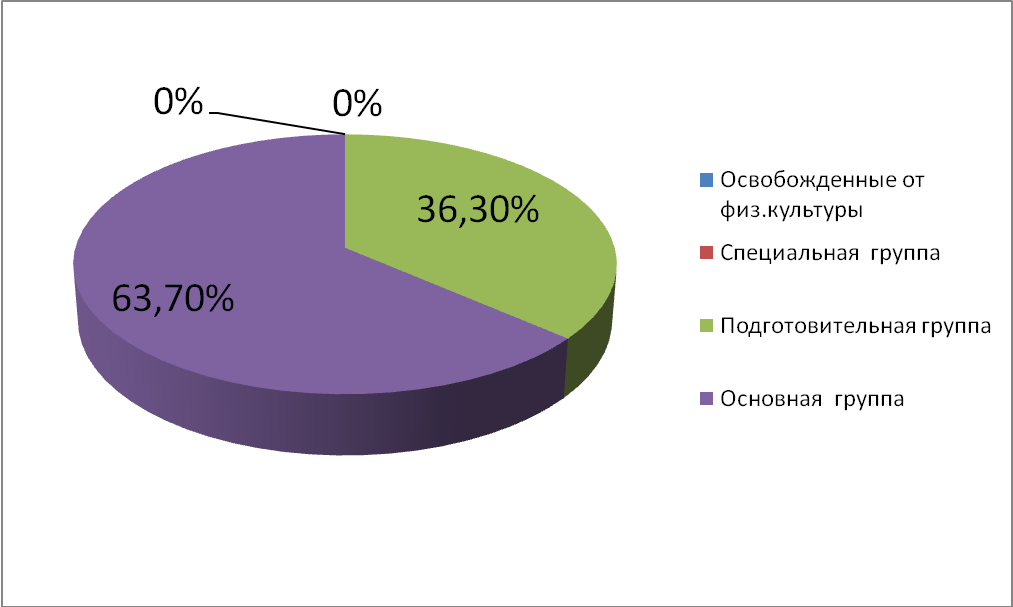 Учащимся с ослабленным здоровьем оказывается особое  внимание и поддержка  со стороны медицинских работников  (связь  УСОШ  с  врачом-педиатром  Устюжской  участковой  больницы).В  школе  разработана  специальная программа деятельности по сохранению и развитию здоровья учащихся и учителей  - программа «Здоровье».Основные направления этой программы уже реализуются:индивидуальный подход к определению физических нагрузок во время занятий по физической культуре;расширение спектра спортивных секций по направлениям и уровням;проведение традиционных спортивных соревнований и праздников во всех параллелях;привлечение родителей к участию и организации спортивно-оздоровительной деятельности4.6. Организация    системной  работы  и   достижение   результатов  по направлениям работы:По направлению   технического творчества (авиа-, авто-  судомоделизма лего  и др.).По направлению:  научного творчества (обучение и сопровождение  учебно-исследовательской деятельности,   участие школьников  в различных интенсивных школах, научно-практических конференциях, олимпиадах, конкурсах  и т.д.)По направлению  социального творчества (участие  школьников  в   проектах,  интенсивных школах,  среди которых: «Краевой школьный парламент»,  «Идеи без границ»,  экологическое проектирование, историческое  проектирование   и др.)По направлению художественного творчества (организация  участия школьников  в выставках и конкурсах  ИЗО и ДПИ, театральных студиях, танцевальных коллективах и др.) По направлению    патриотического воспитания По направлению: спортивно-массовой работыГодовой календарный график на 2016-2017 учебный год.1. Продолжительность учебного года:1 класс – 33 недели;2 – 4 класс –  34 недели;5-8, 10 классы – 35 недель;9,11 классы – 34 недели ;6К,7К,8К -  35 недель;9К- 34 неделиНачало учебного года       –  01.09.2016 гОкончание учебного года – 25.05.2017 г  (для  9,11 классов)                                                 31.05.2017 г (для 1-8,10 классов)2. Продолжительность учебной недели:1 класс – 5-ти дневная учебная неделя;2-11 классы - 6-ти дневная учебная неделя.3. Регламентирование образовательной деятельности на 2016-2017 учебный год.4. Режим работы.1-11 классы обучаются в первую смену, начало занятий 8-30. 5. Расписание звонков.  Расписание звонков для 1 классовдля 2-11 классов6. График работы ГПО и ГПД. ГПО:              8.30 -  9.00  -  1  занятие                               9.25  -  9.55   -  2  занятие    10.25 – 11.30  -  3  занятие                             11.30 -  12.30  - совместная деятельность с детьми                                               ГПД: 12.00 – 14.00 – прогулка, игры на свежем воздухе14.00 – 16.00 – самоподготовка16.00- 17.00 – занятия  по  интересам7. Промежуточная аттестация учащихсяПромежуточная  аттестация  учащихся    проводится  в  рамках  учебного  года  в соответствии с Положением о промежуточной аттестации и графика.Сроки промежуточной аттестации:  8. Организация ответственных  за выполнение режима в школе:Понедельник –  директор школы  Гурова Т.А.Вторник – старший методист   Шляк Н.П.Среда – зам.директора по УВР  Рыбалко Г.К.Четверг – соц. педагог Мазурова А.А.Пятница - зам.директора по УВР  Рыбалко Г.К. Суббота –   старший методист   Шляк Н.П.6. Кадровый состав6.1. Общие сведения об учителях6.2. Плановые сроки прохождения аттестации учителей МБОУ Устюжской СОШ           Ожидаемый результат повышения квалификации — профессиональная готовность работников образования к реализации ФГОС:• обеспечение оптимального вхождения работников образования в систему ценностей современного образования;• принятие идеологии ФГОС общего образования;• освоение новой системы требований к структуре основной образовательной программы, результатам её освоения и условиям реализации, а также системы оценки итогов образовательной деятельности обучающихся;• овладение учебно-методическими и информационно-методическими ресурсами, необходимыми для успешного решения задач ФГОС.7.Показатели деятельности организации, установленные Приказом Минобрнауки России от 10.12.2013 №1324 «Об утверждении показателей деятельности образовательной организации, подлежащей самообследованию»№НаправлениеСодержаниеСодержаниеПериодичность1.КачествообразованияАналитические справки по результатамвнутришкольного контроля качества образованияАналитические справки по результатамвнутришкольного контроля качества образованияВ течение годаКачествообразованияАналитические справки по результатамвнутришкольного контроля качества образованияАналитические справки по результатамвнутришкольного контроля качества образованияОтчеты учителей 2-11 классов о результатах обученияОтчеты учителей 2-11 классов о результатах обученияПолугодия, годОтчеты классного руководителя 1-11 классовОтчеты классного руководителя 1-11 классовУчебныерезультатах обучения учащихся классарезультатах обучения учащихся классачетверти, годОтчет групп качества на параллелях 5-9 классов (по персоналиям)Учебные четверти,годУчебные четверти,годУчебные четверти,годДиагностика сформированности   познавательной мотивации обучающихся 4- 11 классовГодГодГодДиагностика сформированности ОУУН обучающихся 5-11 классовГодГодГодДиагностика сформированности УУД обучающихся 1-4 классовГодГодГодОтчет педагогов доп. образования о реализации общеразвивающих программПолугодия, годПолугодия, годПолугодия, год2.ПредпрофильнаяподготовкаучащихсяОтчет классных руководителей учащихся 8 - 9 классовСентябрь, Полугодия, годСентябрь, Полугодия, годСентябрь, Полугодия, годОтчет учителя по результатам работы по реализации программы профильного уровняПолугодия, годПолугодия, годПолугодия, год3.ДеятельностьпредметныхметодическихобъединенийАнализы работы предметных методических объединенийПолугодия, годПолугодия, годПолугодия, год3.ДеятельностьпредметныхметодическихобъединенийОтчеты руководителей предметных методических объединений на совещаниях разного уровня по отдельным направлениям деятельностиПо плану работы школыПо плану работы школыПо плану работы школы4.Совершенствование педагогического мастерства4.Совершенствование педагогического мастерстваДиагностика сформированности профессиональных компетентностей учителейГодГодГод4.Совершенствование педагогического мастерстваДиагностика педагогических затруднений и передового положительного опыта работыГодГодГодНаименование ОУ Всего в ОУЗанято дополнительным образованиемЗанято дополнительным образованием, состоящих на учёте в СОПЗанято дополнительным образованием, состоящих на учёте в СОПДЮСШ ДЮСШ Школьные кружкиУчреждения культуры  Подвоз ПодвозНаименование ОУ Всего в ОУколич%колич стоящих в ОУ на учёте% стоящих в ОУ на учётеШкольные кружкиУчреждения культуры общее количествозанято дополнительным образованиемМБОУ УСОШ20419897%один0, 49 %514850118112ГодПараллель \кл.\На «5»На «4» и «5»% кач.Имеют «2»% усп.ГодГод2013-201412013-201424441002013-201437371002013-2014419531002013-2014Нач. школа , Устюжская 120451002013-201456361002013-2014615291002013-2014723361002013-201486331002013-2014921711002013-2014Основ. школа322441002013-2014106501002013-20141113441002013-2014Ст. школа19471002013-2014Всего:5513411002014-201512014-2015216431002014-201534362014-2015426501002014-2015Нач.школа, Устюжская 316431002014-2015518401002014-201567371002014-20156 К4291002014-2015715251002014-2015814211002014-201591631289 2014-2015Основ. школа43431100 2014-2015102501002014-2015116501002014-2015Ст. школа8501002014-2015Всего:75837992015- 201611 условноПереведен во 2-й кл942015- 20162-9431002015- 2016318471002015- 20164-4361002015- 2016Нач.школа, Устюжская 12142992015- 2016528481002015- 201667331002015- 20166 К325100 2015- 20167739100 2015- 2016813221002015- 2016914292 на пересдачу по математике892015- 20169К1161002015- 2016Основ. школа43323982015- 2016101658100 2015- 2016113601002015- 2016Ст. школа19591002015- 2016Всего:663343992016-201711 условно переведен во 2-й  класс962016-2017219521002016-201731845100 2016-20174847100 2016-2017Нач.школа, Устюжская 225481 условно переведен во 2-й  класс992016-201756461002016-2017610501002016-20176 К338100 2016-20177525100 2016-201783191002016-20179111110 учащихся  закончили со справками1002016-20179К2221002016-2017Основ. школа1303010 учащихся  закончили со справками100 2016-2017101133100 2016-20171116641002016-2017Ст. школа27491002016-2017Всего:5623710 учащихся  закончили со справками 9кл и 1 условно переведен во 2-й  класс95№МБОУ Устюжкая СОШВсего учащихся 4  классаКол-во детей, участвующих в ИКР% детей, участвующих в ИКРУровни достижений (% учащихся, результаты которых соответствуют данному уровню достижений)Уровни достижений (% учащихся, результаты которых соответствуют данному уровню достижений)Уровни достижений (% учащихся, результаты которых соответствуют данному уровню достижений)Уровни достижений (% учащихся, результаты которых соответствуют данному уровню достижений)№МБОУ Устюжкая СОШВсего учащихся 4  классаКол-во детей, участвующих в ИКР% детей, участвующих в ИКРнедостаточныйпониженныйбазовыйповышенный1918100 %62%38%№МБОУ Устюжкая СОШ Всего учащихся 4 классаКол-во детей, участвующих в ИКР% детей, участвующих в ИКРУровни достижений (% учащихся, результаты которых соответствуют данному уровню достижений)Уровни достижений (% учащихся, результаты которых соответствуют данному уровню достижений)Уровни достижений (% учащихся, результаты которых соответствуют данному уровню достижений)Уровни достижений (% учащихся, результаты которых соответствуют данному уровню достижений)№МБОУ Устюжкая СОШ Всего учащихся 4 классаКол-во детей, участвующих в ИКР% детей, участвующих в ИКРнедостаточныйпониженныйбазовыйповышенный1918100 %66%34%№ОУВсего учащихся 4 классАКол-во детей, участвующих в ИКР% детей, участвующих в ИКРУровни достижений (% учащихся, результаты которых соответствуют данному уровню достижений)Уровни достижений (% учащихся, результаты которых соответствуют данному уровню достижений)Уровни достижений (% учащихся, результаты которых соответствуют данному уровню достижений)Уровни достижений (% учащихся, результаты которых соответствуют данному уровню достижений)№ОУВсего учащихся 4 классАКол-во детей, участвующих в ИКР% детей, участвующих в ИКРнедостаточныйпониженныйбазовыйповышенныйУстюжская СОШ1917100 %66%34%№ОУКол-во детей, участвующих в КДРУровни достижений (количество учащихся, результаты которых соответствуют данному уровню достижений)Уровни достижений (количество учащихся, результаты которых соответствуют данному уровню достижений)Уровни достижений (количество учащихся, результаты которых соответствуют данному уровню достижений)Уровни достижений (количество учащихся, результаты которых соответствуют данному уровню достижений)№ОУКол-во детей, участвующих в КДРнедостаточныйпониженныйбазовыйповышенный1.МБОУ  Устюжская  СОШ180099№ОУКол-во детей, участвующих в КДРУровни достижений (количество учащихся, результаты которых соответствуют данному уровню достижений)Уровни достижений (количество учащихся, результаты которых соответствуют данному уровню достижений)Уровни достижений (количество учащихся, результаты которых соответствуют данному уровню достижений)Уровни достижений (количество учащихся, результаты которых соответствуют данному уровню достижений)№ОУКол-во детей, участвующих в КДРниже базовогониже базовогобазовыйповышенный1. МБОУ  Устюжская  СОШМБОУ  Устюжская  СОШ180126№ОУВсего учащихся 4-х классовКол-во детей, участвующих в ИКР% детей, участвующих в ИКРУровни достижений (% учащихся, результаты которых соответствуют данному уровню достижений)Уровни достижений (% учащихся, результаты которых соответствуют данному уровню достижений)Уровни достижений (% учащихся, результаты которых соответствуют данному уровню достижений)Уровни достижений (% учащихся, результаты которых соответствуют данному уровню достижений)№ОУВсего учащихся 4-х классовКол-во детей, участвующих в ИКР% детей, участвующих в ИКРнедостаточныйпониженныйбазовыйповышенныйТаскинский филиал МКОУ Устюжская СОШ55100 %0%0%80%20%№ОУВсего учащихся 4-х классовКол-во детей, участвующих в ИКР% детей, участвующих в ИКРУровни достижений (% учащихся, результаты которых соответствуют данному уровню достижений)Уровни достижений (% учащихся, результаты которых соответствуют данному уровню достижений)Уровни достижений (% учащихся, результаты которых соответствуют данному уровню достижений)Уровни достижений (% учащихся, результаты которых соответствуют данному уровню достижений)№ОУВсего учащихся 4-х классовКол-во детей, участвующих в ИКР% детей, участвующих в ИКРнедостаточныйпониженныйбазовыйповышенныйТаскинский филиал МКОУ Устюжская СОШ55100 %0%0%40%60% №ОУВсего учащихся 4-х классовКол-во детей, участвующих в ИКР% детей, участвующих в ИКРУровни достижений (% учащихся, результаты которых соответствуют данному уровню достижений)Уровни достижений (% учащихся, результаты которых соответствуют данному уровню достижений)Уровни достижений (% учащихся, результаты которых соответствуют данному уровню достижений)Уровни достижений (% учащихся, результаты которых соответствуют данному уровню достижений) №ОУВсего учащихся 4-х классовКол-во детей, участвующих в ИКР% детей, участвующих в ИКРнедостаточныйпониженныйбазовыйповышенныйТаскинский филиал МКОУ Устюжская СОШ55100 %20%20%0%60%№ОУВсего учащихся 4-х классовКол-во детей, участвующих в ИКР% детей, участвующих в ИКРУровни достижений (% учащихся, результаты которых соответствуют данному уровню достижений)Уровни достижений (% учащихся, результаты которых соответствуют данному уровню достижений)Уровни достижений (% учащихся, результаты которых соответствуют данному уровню достижений)Уровни достижений (% учащихся, результаты которых соответствуют данному уровню достижений)№ОУВсего учащихся 4-х классовКол-во детей, участвующих в ИКР% детей, участвующих в ИКРнедостаточныйпониженныйбазовыйповышенныйТаскинский филиал МКОУ Устюжская СОШ55100 %0%40%20%40%№ОУВсего учащихся 4-х классовКол-во детей, участвующих в ИКР% детей, участвующих в ИКРУровни достижений (% учащихся, результаты которых соответствуют данному уровню достижений)Уровни достижений (% учащихся, результаты которых соответствуют данному уровню достижений)Уровни достижений (% учащихся, результаты которых соответствуют данному уровню достижений)Уровни достижений (% учащихся, результаты которых соответствуют данному уровню достижений)№ОУВсего учащихся 4-х классовКол-во детей, участвующих в ИКР% детей, участвующих в ИКРнедостаточныйпониженныйбазовыйповышенныйТаскинский филиал МКОУ Устюжская СОШ55100 %0%0%60%40%6 классРусский язык За год  в 5-м классе1 ч2ч3ч4чПромежуточная  аттест.За год  в 6-м классеВсего  в классе:21202019202020Итого на «5»3222222«4»9888888«3»910109101010«2»0000000Средний бал3.73,63,63,63,63,63,6ФИ учеников, имеющих базовый уровень усвоения материалаАржанников В,  Дейнекин Р., Зайцев И., Кущикова Д., Малафеева А., Медведев В., Медведева В., Родина А., Макеева И., Степанов Р.Аржанников В,  Дейнекин Р., Зайцев И., Кущикова Д., Малафеева А., Медведев В., Медведева В., Родина А., Макеева И., Степанов Р.Аржанников В,  Дейнекин Р., Зайцев И., Кущикова Д., Малафеева А., Медведев В., Медведева В., Родина А., Макеева И., Степанов Р.Аржанников В,  Дейнекин Р., Зайцев И., Кущикова Д., Малафеева А., Медведев В., Медведева В., Родина А., Макеева И., Степанов Р.Аржанников В,  Дейнекин Р., Зайцев И., Кущикова Д., Малафеева А., Медведев В., Медведева В., Родина А., Макеева И., Степанов Р.Аржанников В,  Дейнекин Р., Зайцев И., Кущикова Д., Малафеева А., Медведев В., Медведева В., Родина А., Макеева И., Степанов Р.Аржанников В,  Дейнекин Р., Зайцев И., Кущикова Д., Малафеева А., Медведев В., Медведева В., Родина А., Макеева И., Степанов Р.ФИ учеников, имеющих  повышенный уровень усвоения материалаАгафонова К., Боловцов В., Болсуновская М., Бондаревич О., Дёмин В, Комова Е., Миронова А, Поваров В., Просалов С., Ефименко Ю.Агафонова К., Боловцов В., Болсуновская М., Бондаревич О., Дёмин В, Комова Е., Миронова А, Поваров В., Просалов С., Ефименко Ю.Агафонова К., Боловцов В., Болсуновская М., Бондаревич О., Дёмин В, Комова Е., Миронова А, Поваров В., Просалов С., Ефименко Ю.Агафонова К., Боловцов В., Болсуновская М., Бондаревич О., Дёмин В, Комова Е., Миронова А, Поваров В., Просалов С., Ефименко Ю.Агафонова К., Боловцов В., Болсуновская М., Бондаревич О., Дёмин В, Комова Е., Миронова А, Поваров В., Просалов С., Ефименко Ю.Агафонова К., Боловцов В., Болсуновская М., Бондаревич О., Дёмин В, Комова Е., Миронова А, Поваров В., Просалов С., Ефименко Ю.Агафонова К., Боловцов В., Болсуновская М., Бондаревич О., Дёмин В, Комова Е., Миронова А, Поваров В., Просалов С., Ефименко Ю.6 классЛИТЕРАТУРАЗа год  в 5-ом классе1 ч2ч3ч4чПромежуточн. аттест.За год  в 6-ом классеВсего  в классе:21202019202020Итого на «5»5545455«4»117981179«3»5876586«2»0000000Средний бал43,84,13,93,93,83,9ФИ учеников, имеющих базовый уровень усвоения материалаАржанников В, Кущикова Д., Малафеева А., Медведев В., Родина А., Степанов Р. Аржанников В, Кущикова Д., Малафеева А., Медведев В., Родина А., Степанов Р. Аржанников В, Кущикова Д., Малафеева А., Медведев В., Родина А., Степанов Р. Аржанников В, Кущикова Д., Малафеева А., Медведев В., Родина А., Степанов Р. Аржанников В, Кущикова Д., Малафеева А., Медведев В., Родина А., Степанов Р. Аржанников В, Кущикова Д., Малафеева А., Медведев В., Родина А., Степанов Р. ФИ учеников, имеющих  повышенный уровень усвоения материалаЗайцев И, Макеева И.,  Агафонова К., Боловцов В., Болсуновская М., Бондаревич О., Дёмин В, Комова Е., Миронова А, Поваров В., Просалов С., Дейнекин Р., Ефименко Ю., Медведева В.Зайцев И, Макеева И.,  Агафонова К., Боловцов В., Болсуновская М., Бондаревич О., Дёмин В, Комова Е., Миронова А, Поваров В., Просалов С., Дейнекин Р., Ефименко Ю., Медведева В.Зайцев И, Макеева И.,  Агафонова К., Боловцов В., Болсуновская М., Бондаревич О., Дёмин В, Комова Е., Миронова А, Поваров В., Просалов С., Дейнекин Р., Ефименко Ю., Медведева В.Зайцев И, Макеева И.,  Агафонова К., Боловцов В., Болсуновская М., Бондаревич О., Дёмин В, Комова Е., Миронова А, Поваров В., Просалов С., Дейнекин Р., Ефименко Ю., Медведева В.Зайцев И, Макеева И.,  Агафонова К., Боловцов В., Болсуновская М., Бондаревич О., Дёмин В, Комова Е., Миронова А, Поваров В., Просалов С., Дейнекин Р., Ефименко Ю., Медведева В.Зайцев И, Макеева И.,  Агафонова К., Боловцов В., Болсуновская М., Бондаревич О., Дёмин В, Комова Е., Миронова А, Поваров В., Просалов С., Дейнекин Р., Ефименко Ю., Медведева В.5 классМУЗЫКАЗа год  в 4-м классе1 ч2ч3ч4чПромежуточн. аттест.За год  в 5-м классеВсего  в классе:11141413131313Итого на «5»10101011979«4»1442454«3»0000010«2»0000000Средний бал54,74.74.84,64,44.66 классМУЗЫКАЗа год  в 5-ом классе1 ч2ч3ч4чПромежуточн. аттест.За год  в 6-ом классеВсего  в классе:21202019202020Итого на «5»1714141313414«4»4666796«3»0000070«2»0000000Средний бал4.84,74,74,74,73,84,77 классРусский язык За год  в 6-ом классе1 ч2ч3ч4чПромежуточная  аттест.За год  в 7- ом классеВсего  в классе:21212120202020Итого на «5»2000010«4»87881088«3»11141312101112«2»0000000Средний бал3.63,33,33,33,53,53,37  классЛИТЕРАТУРАЗа год  в 6-ом классе1 ч2ч3ч4чПромежуточн. аттест.За год  в 7-ом классеВсего  в классе:21212120202020Итого на «5»3244444«4»1491010757«3»410769119«2»0000000Средний бал3.93,63,83,93,33,63,39 классРусский язык За год  в 8-ом классе1 ч2ч3ч4чПромежуточная  аттест.За год  в 9- ом классеВсего  в классе:18181817171717Итого на «5»1111121«4»8453435«3»9131113121211«2»001 – н/а0000Средний бал3,53,33,23,23,33,43,49  классЛИТЕРАТУРАЗа год  в 8-ом классе1 ч2ч3ч4чПромежуточн. аттест.За год  в 9-ом классеВсего  в классе:18181817171717Итого на «5»6122212«4»6777868«3»510887107«2»00 1 – н/а0000Средний бал3,83,53,43,63,73,43,77 классРусский язык За год  в 6-м классе1 ч2ч3ч4чПромежуточная аттестацияЗа год  в 7-м классеВсего  в классе:18181818181818Итого на «5»0000020«4»12787747«3»6111011111211«2»0000000Средний бал3,63,43,53.43.43,53,410 классРусский язык За год  в 9-м классе1 полугодие2 полугодиеПромежуточная аттестацияЗа год  в 10-м классеВсего  в классе:1812121212Итого на «5»02111«4»125676«3»85545«2»00000Средний бал3,73,73, 73,73,7Число  понизившиуспеваемость 1111 классЛитература За год  в 10-м классеПервое полугодиеВторое полугодиеПромежуточная аттестацияЗа год  в 11-м классеВсего  в классе:1812121212Итого на «5»46555«4»124454«3»22323«2»00000Средний бал4,14,34,14,34,18 классИЗО За год  в 7-м классе1 ч2ч3ч4чЗа год  в 8-м классеВсего  в классе:181818181818Итого на «5»435545«4»12151381011«3»200542«2»000000Средний бал4,14,14,34,14,14,35 классИЗОЗа год в 4 кл1 ч2ч3ч4чЗа год в 5 классеВсего  в классе:182222212121Итого на «5»01314788«4»1297141313«3»81«2»000000Средний бал3,74,84,74,34,44,47 классИЗОЗа год в 6 кл1 ч2ч3ч4чЗа год в 7 классеВсего  в классе:222020202121Итого на «5»61289119«4»1481210711«3»2131«2»000000Средний бал4,24,64,24,44,64,69 классИЗОЗа год  в 8-м классе3ч4чЗа год  в 9-м классеВсего  в классе:19191818Итого на «5»2466«4»141199«3»2444«2»0000Средний бал3,74.04,14,15 классЗа год в 4 клас-се1 четверть2 четверть3четверть 4 четвертьПромежуточная аттестацияЗа год в 5классеВсего в классе1314 человек14 человек14 человек 13 человек13 человек13Итого на «5»-111--1«4»6555665«3»7777777«2»-------Средний балл3,43,33,33,33,43,43,55 классЗа год в 4 клас-се1 четверть2 четверть3четверть 4 четвертьПромежуточная аттестацияЗа год в 5классеВсего в классе1314 человек14 человек14 человек 13 человек13 человек13Итого на «5»2556526«4»4642362«3»7355555«2»-------Средний балл3,64444448 классМатематика2015-2016 у.г.1 ч2 ч3 ч4 чПромежуточная аттестация2016-2017 у.г.Всего в классе:14141413131313Итого на «5»0000000Итого на «4»5966556Итого на «3»9587887Итого на «2»0000000Средний балл3,353,353,423,463,383,383,46Математика6 класс 2015-2016 у.г.1 ч2 ч3 ч4 чПромежуточная аттестация2016-2017 у.г.Всего в классе:20202019202020Итого на «5»1300020Итого на «4»89111111811Итого на «3»118989109Итого на «2»0000000Средний балл3,53,753,5543,553,63,55Количество повысивших успеваемость0200000Математика8 класс 2015-2016 у.г.1 ч2 ч3 ч4 чПромежуточная аттестация2015-2016 у.г.Всего в классе:18181816161616Итого на «5»0000000Итого на «4»3434344Итого на «3»15141512131212Итого на «2»0000000Средний балл3,163,223,163,713,63,713,71Математика9 класс 2015-2016 у.г.1 ч2 ч3 ч4 чПромежуточная аттестация2015-2016 у.г.Всего в классе:18181818181818Итого на «5»1011111Итого на «4»5322662Итого на «3»12151412101014Итого на «2»0000000Средний балл3,43,43,33,33,43,33,4Математика11 класс 2015-2016 у.г.1 ч2 ч3 ч4 чПромежуточная аттестация2016-2017 у.г.Всего в классе:1211111111Итого на «5»21222Итого на «4»65666Итого на «3»46333Итого на «2»00000Средний балл3,83,93,93,93,97 кл - ФИЗИКАI четвертьII четвертьIII четвертьIV четвертьгодВсего в классе2121202020Итого «5»Итого «4»47888Итого «3»1612121212Итого «2»---Средний балл3,23,63,73,73,7% качества20%21%30%30%30%%успеваемости100%100%100%100%100%8 кл - ФИЗИКАI четвертьII четвертьIII четвертьIV четвертьгодВсего в классе1818171717Итого «5»121Итого «4»53453Итого «3»1315111013Итого «2»-----Средний балл3,33,23,353,53,5% качества27%17%30%41%41%%успеваемости100%100%100%100%100%)9  кл- физикаЗа прошедший годI четвертьII четвертьIII четвертьIV четвертьгодВсего в классе181717171717Итого «5»111111Итого «4»664444Итого «3»101012121212Итого «2»------Средний балл3,713,713,43,813,73,7% качества333332333333%успеваемости100100%100%100%100%100%10 КЛ- физикаI полугодиеII полугодиегодВсего в классе999Итого «5»111Итого «4»366Итого «3»555Итого «2»Средний балл3,33,33,3% качества444444%успеваемости10010010011 КЛ- физикаI полугодиеII полугодиегодВсего в классе111111Итого «5»12-Итого «4»554Итого «3»211Итого «2»---Средний балл3,53,753,75% качества636464%успеваемости100%100%100%5 класс1 ч2ч3ч4чЗа годв 5-м классеВсего  в классе 1414131313Итого на «5»41111«4»698910«3»44432«2»Средний бал43,83,83,83,9% качества71%71%69%77%85%%успеваемости100%100%100%100%100%6 классЗа годв 5-м классе1 ч2ч3ч4чЗа годв 6-м классеВсего  в классе 212020192020Итого на «5»221322«4»141213101011«3»566687«2»Средний бал3,93,83,83,83,73,8% качества76%70%70%68%60%65%%успеваемости100%100%100%100%100%100%7 классЗа годв 6-м классе1 ч2ч3ч4чЗа годв 7-м классеВсего  в классе 212221202020Итого на «5»222112«4»14910121311«3»5119767«2»Средний бал3,83,63,73,73,83,8% качества76%50%57%65%70%65%%успеваемости100%100%100%100%100%100%8 классЗа годв 7-м классе1 ч2ч3ч4чЗа годв 7-м классеВсего  в классе 181818161616Итого на «5»344212«4»655787«3»999777«2»Средний бал3,73,73,73,73,63,7% качества50%50%50%56%56%56%%успеваемости100%100%100%100%100%100%9 классЗа годв 8классе1 ч2ч3ч4чЗа годв 8 классеВсего  в классе 181818171717Итого на «5»222122«4»888978«3»888787«2»Средний бал3,73,73,73,63,63,7% качества56%56%56%59%53%59%%успеваемости100%100%100%100%100%100%9 – е  классыЗа годв 9 классе1-е полугодие2-е полугодиеЗа годв 10-м классеВсего  в классе :17999Итого на «5»1111«4»10788«3»6100«2»Средний бал3,744,14,1% качества65%89%100%100%%успеваемости100%100%100%100%10 классЗа годв 10-м классе1 – е полугодие2 – е полугодиеЗа годв 11-м классеВсего  в классе 12111111Итого на «5»1122«4»10999«3»1100«2»Средний бал444,24,2% качества92%91%100%100%%успеваемости100%100%100%100%8  класс1 ч2ч3ч4чЗа годв 8-м  классеВсего  в классе 1818161616Итого на «5»01111«4»76665«3»11119910«2»Средний бал3,43,43,53,53,4% качества39%39%44%44%38%%успеваемости100%100%100%100%100%8 а  классЗа годв 8  классе1 ч2ч3ч4чЗа годв 9 а классеВсего  в классе 181818171717Итого на «5»111111«4»755566«3»101211111010«2»Средний бал% качества44%33%33%35%41%41%%успеваемости100%100%100%100%100%100%9 – е  классыЗа годв 9 классе1 – е полугодие2 – е полугодиеЗа годв 10-м классеВсего  в классе :17999Итого на «5»1111«4»4444«3»12444«2»Средний бал3,43,73,73,7% качества29%56%56%56%%успеваемости100%100%100%100%10 классЗа годв 10-м классе1 – е полугодие2 – е полугодиеЗа годв 11-м классеВсего  в классе :12111111Итого на «5»1133«4»6755«3»5333«2»Средний бал3,73,844% качества58%73%73%73%%успеваемости18%100%100%100%5классГеография1 ч2ч3ч4чПАЗа годв 5-м классеВсего  в классе :1414131313Итого на «5»311321«4»9764566 классГеография6 классГеография6 классГеография6 классГеографияЗа годв 5-м классе1 ч2ч3ч4чПАЗа годв 6-м классеВсего  в классе :Всего  в классе :Всего  в классе :Всего  в классе :21202019201820Итого на «5»Итого на «5»Итого на «5»Итого на «5»4311433«4»«4»«4»«4»87910899«3»«3»«3»«3»91086468«2»«2»«2»«2»Средний балСредний балСредний балСредний бал3,73.73,03.33,23.83,8Процент качестваПроцент качестваПроцент качестваПроцент качества575050586067607 классГеографияЗа годв 6-м классе1 ч2ч3ч4чПАЗа годв 7-м классеВсего  в классе :21212120202020Итого на «5»6112323«4»115681186«3»315141061011«2»Средний бал3,43.33,43.63,93.63,4Процент качества50 2733527052438  классГеографияЗа годв 7-м классе1 ч2ч3ч4чПАЗа годВ 8-м классеВсего  в классе :18181816161616Итого на «5»1111342«4»8778547«3»910107887«2»Средний бал3,53,53,53.63,73.83,7Процент качества50 4444565050569  классГеографияЗа годВ8-м классе1 ч2ч3ч4чПАЗа год в 9-м классеВсего  в классе 18181817171717Итого на «5»2212212«4»8564655«3»810101191110«2»Средний бал3,83,53,43,53,63.43,7Процент качества7539393547354110   классГеография10   классГеографияЗа годв 9-м классе1полугодие2 полугодиеПромежуточная аттестацияЗа годв 10-м классеЗа годв 10-м классеВсего  в классе :Всего  в классе :1799999Итого на «5»Итого на «5»113222«4»«4»1255344«3»«3»431433«2»«2»Средний балСредний бал3,73.74.23.73.93.9Процент качестваПроцент качества64,7678956676710   классОсновы регионального развития1полугодие2 полугодиеЗа годв 10-м классеВсего  в классе :999Итого на «5»566«4»433«3»«2»Средний бал4,54.64.6Процент качества100100100№ п/пКоличество учащихся 9-ых классов  (КИАСУО)Обучающихся по АОПНе допущены к ГИАНе явились на ОГЭПолучилиПолучилиПолучилиПолучили№ п/пКоличество учащихся 9-ых классов  (КИАСУО)Обучающихся по АОПНе допущены к ГИАНе явились на ОГЭаттестат/ из них с отличиематтестат/ из них с отличиемсвидетельство об обучениисправка19200712-  ОВЗ10№ п/пКоличество сдававших"2""3""4""5"Средний балл% успеваемости% качества17103319/34124№ п/пКоличество сдававших"2""3""4""5"Средний балл% успеваемости% качества171114123/39429№ п/пКоличество сдававших"2""3""4""5"Средний балл% успеваемости% качества7250014/3710№ п/пКоличество сдававших"2""3""4""5"Средний балл% успеваемости% качества2011026/410050№ п/пКоличество сдававших"2""3""4""5"Средний балл% успеваемости% качества7124011/38657№ п/пКоличество сдававших"2""3""4""5"Средний балл% успеваемости% качества2110010 /2500№ п/пКоличество сдававших"2""3""4""5"Средний балл% успеваемости% качества1521012218720№ п/пКоличество сдававших"2""3""4""5"Средний балл% успеваемости% качества101008/31000год200720082009201020112012          2013  2014201520162017Средний балл4,52,93,33,23,43,45         3,59      3333год200720082009201020112012         2013   2014201520162017Средний балл2,743,53,43,76         3,11      3,33333ОУМатематикапрофильнаяРусский языкХимияЛитератураБиологияИнформатикаАнглийский языкГеографияОбществознаниеИсторияФизикаМБОУ Устюжская СОШ50883744271947695054ОУМатематикапрофильнаяРусский языкХимияЛитератураБиологияИнформатикаАнглийский языкГеографияОбществознаниеИсторияФизикаМБОУ Устюжская СОШ43623734271947454652кол-во сдававших 41112111922кол-во "2"0-0011103-00Группы здоровья учащихся2015г.2016г.2017 1. Количество практически здоровых детей25 %26 %27,1%2. Количество уч-ся с различными отклонениями в состоянии здоровья37,9 %36,3%36.1%                          3. Количество учащихся имеющие хронические заболевания37 %36.1%34.8%4.Количество учащихся имеющих значительные отклонения в состоянии здоровья.0,1% 5. Дети - инвалиды0,1 %0,6 %0,2%ПричиныПути  преодоления,  закрепленные  программой  развития  школы.Недостаточное  внимание  двигательной  активности и физической культуре ребенкаОрганизация  учебно-воспитательного  процесса  с  учетом  строгого  соблюдения  санитарно-гигиенических  требований.Проведение  внутришкольного  контроля  за  организацией  двигательной  активности  на  разных  этапах  обучения.Усиление  физкультурно-массовой  работы.Проведение общешкольных оздоровительных  мероприятий  -  дней  здоровья.Разработка  комплекса физкультурно-оздоровительной работы (динамический час, физкультпауза  на  уроках,  спортивные  соревнования  между  классами,  родителями,  педколлективом,  общественностью  села). Некоторая  перегрузка  учебным  материаломОптимизация  учебной  нагрузки.Разработка  индивидуальных  учебных  планов  с  учетом  физических возможностей ребенка.Нарастающий психологический стресс,  связанный  с  необходимостью  окончания  школы  и  дальнейшего  жизнеустройства. Организация  прямого  прикрепления  психологов  и  медиков  к  конкретным  группам  обучающихся  в  зависимости  от  состояния  их  здоровья.Организация  работы  центра  по  профориентации  учащихся.                Школьный уровеньДата проведенияМероприятиеКол-во учащихсяРезультат- только количественные показатели- без ФИОоктябрьПрезентация проектов «Вешалка для одежды», «Изготовление брелков в техни-ке пропильного металла», «Крепост-ные сооружения русского зодчества», «Я строю дом».20Победители-3. Призеры - 6мартВыставка на родительское собрание .Результаты работы с использованием ручного лобзика и резьбы. -«Кони»-«Доистрорическая птица птеродактель»-« Салфетницы»-«Бабочка».АпрельХудожественно-проектный образ-«Пеликан»-«Шахматный столик»-«Шкатулка»13Победители -1, призеры-3.                Муниципальный уровеньДата проведенияМероприятиеКол-во учащихсяРезультатДекабрь6 Фестиваль духовной культуры и патриотического воспитания молодежи «Рождественская звезда».Номинации «ДПИ»51 место                Школьный уровеньДата проведенияМероприятиеКол-во учащихсяРезультат- только количественные показатели- без ФИОсентябрьШкольный этап всероссийского конкурса сочинений.18Победители -3.Призеры -3октябрьШкольный этап Всероссийской олимпиады школьников:-Физика- История-Математика- Английский язык- русский язык- Литература-Биология-Информатика- Технология- ОБЖ- Физическая культура- Астрономия- Обществознание- МХК- Химия- Экономика- География20855625575020841870935199615Победители – 4Победители – 15Победители -20Победители и призеры-20Победители -7Победители и призеры-28Победители и призеры-16Поб-ли и призеры-4Победители и призеры-21Поб. и приз-ры-19Победители -3Поб. и приз.-20Поб. и приз.-10Победители -3Побед. -1Побед.-2Поб. и приз.-8октябрьШкольный этап краевого чемпионата  по чтению вслух 16 строка10Победитель -1 Призеры - 2октябрьДень лицея.150Поб. и приз-ры- 42ноябрьИнтеллектуальный марафон.160Поб. и приз-ры - 65февральШкольный этап краевого  форума «Молодежь и наука»113 победителя, 7 призеров                Муниципальный уровеньДата проведенияМероприятиеКол-во учащихсяРезультатсентябрьМуниципальный этап всероссийского конкурса сочинений.3УчастиеоктябрьМуниципальный этап краевого чемпионата по чтению вслух 16 строка1призерДекабрь-январьМуниципальный этап Всероссийской олимпиады школьников.призеры -6.Март-апрельМуниципальный этап краевого  форума «Молодежь и наука»11 Призеры -7ноябрьКонкурс исследовательских краеведческих работ «Моё Красноярье».3Победители -2Призеры -1ноябрьХимический турнир.5участиемартЭкологический турнир «Тайны природы» 52 местомартРайонная географическая  игра  по  теме: «Красноярский край»53 местоАпрель Историческая игра «Великая Отечественная война»5Победа в номинации «Голос вождя»В течение годаУченик года.1Победитель в номинации «Самый красноречивый» - 1Зональный,   краевой,  Всероссийский                        уровеньДата проведенияМероприятиеКол-во учащихсяРезультатОктябрь, 2016Тестирование по русскому языку (11 класс).11Сертификаты участниковОсенние каникулы«Леонардо» (конкурс-исследование)7Сертификаты участниковНоябрь, 2016«Русский медвежонок – языкознание для всех»49Победители -10Призеры-13Ноябрь, 2016«КИТ – Компьютеры. Информатика. Технологии»15Победители -5Призеры-4Декабрь, 2016«Британский бульдог»18Победители -10Призеры-7Декабрь2 Международный конкурс научно-исследовательских и творческих работ учащихся «Шаг в науку»4Призеры-4Январь, 2017Тестирование по математике («Кенгуру – выпускникам»)15Сертификаты участниковМарт 2017«Кенгуру – математика для всех»38Победители -9Призеры-13Апрель 2017«Человек и природа» (естествознание)37Победители -9Призеры-13                Школьный уровеньДата проведенияМероприятиеКол-во учащихсяРезультат- только количественные показатели- без ФИОВ течение учебного годаУчастие в краевой ресурсосберегающей программе «Зеленый кошелек». Соревнования классных коллективов по сбору макулатуры и ПЭТ бутылок.150СентябрьАкция «Почисть перышки, Устюг»120Собрано – 3 тонны макулатуры и около 4000 тысяч ПЭТ  бутылок.                Муниципальный уровеньДата проведенияМероприятиеКол-во учащихсяРезультатсентябрьЭкологический слет.61 местоЗональный,   краевой,  Всероссийский                        уровеньДата проведенияМероприятиеКол-во учащихсяРезультатВ течение учебного годаУчастие в краевой ресурсосберегающей программе «Зеленый кошелек».1501 место стенд «И это все макулатура», 1 место в краевой акции «Почисть перышки, Сибирь», 1 место в 1 , 3 и 4 этапам программы.НоябрьСоциальная акция «Пешеход – на переход»«Пешеход на переход»45Участие Благотворительная акция «Осенняя неделя добра» - третий этап краевой социальной акции «Будь богаче – принимай других»Дети с ОВЗ -15,Общее кол-во -65УчастиеАпрель-майГражданская  он-лайн игра «За дело».12Грамоты                Школьный уровеньДата проведенияМероприятиеКол-во учащихсяРезультат- только количественные показатели- без ФИОсентябрьКонкурс экостендов  «И это тоже макулатура». Конкурс экодизайна.35Победители – 3, призеры- 8октябрьКонкурс государственной символики «Мой Флаг, Мой     Герб».25Победители – 3, призеры- 8декабрьАкция «Зимняя планета детства»575 победителей, 6 призеровфевраль«Живая классика»132 победителя,7 призеровфевраль«Таланты среди нас»175 победителей, 6 призеров                Муниципальный уровеньДата проведенияМероприятиеКол-во учащихсяРезультатоктябрь.Конкурс рисунков «скажем  НЕТ террору».  5Победитель-1,призер-1декабрь6 Фестиваль духовной культуры и патриотического воспитания молодежи «Рождественская звезда».Номинации «ДПИ»Номинация «Вокал»Номинация «Художественное чтение»12Гран-при-2, победители- 5. Призеры-3декабрьКонкурс рисунков по профилактике употребления ПАФ 7Победитель-1,призеры-3ЯнварьАкция «Зимняя планета детства»41 призермарт«Живая классика»3Призеры -2март«Таланты без границ»Номинация «ДПИ»  Номинация «Вокал»6Лауреаты -2. Победители -4, призеры-1майКонкурс чтецов «Весеннее настроение», посвященный 70-летию Победы.81 лауреат, 1 победи-тельмайКонкурс чтецов и самодеятельных авторов «Россия. Милая моя» 6Лауреат -2,Победители -1, призеры-1Зональный, краевой, Всероссийский   уровеньДата проведенияМероприятиеКол-во учащихсяРезультатмарт«Таланты без границ»2Призеры -2апрель3 межрегиональный Фестиваль – конкурс искусств «Вертикаль- личность» 1диплом лауреата 2 степени.апрельКонкурс вокалистов «Диапозон»1диплом 2 степени.                Школьный уровеньДата проведенияМероприятиеКол-во учащихсяРезультат- только количественные показатели- без ФИОмарт«Великая Отечественная война 1941-1945 годов в истории моей семьи»163 победителя, 6 призеровоктябрьКонкурс государственной символики «Мой флаг! Мой герб»номинации «ДПИ».«Литературная работа»203 победителя. 4 призерамайСмотр строя и песни.104Победители -30. Призеры -60майКонкурс фотогазет «Помним! Гордимся!75Победители – 6, призеры-8                Муниципальный уровеньДата проведенияМероприятиеКол-во учащихсяРезультатКонкурс сочинений . посвященный Дню неизвестного Солдата и Дню Героев Отечества.5Призеры - 2Ноябрь-мартМуниципальный этап краевого фестиваля школьных музеев в номинациях «Социальный проект»51 местоМуниципальный этап краевого конкурса государственной символики «Мой флаг! Мой герб»номинации «ДПИ».«Литературная работа»7Победители -3Призеры – 3., Районный конкурс социальных видеороликов для молодежи «Герой нашего времени». 1 место Ткаченко А., Ткаченко Ксения «Мозаика семейного счастья» «Реальная материнская любовь»,2 место – Гриценко Регина «Начни с себя», 2 место – Владимирова Мария «Сохраним природу вместе».42 победителя, 2 призера.Зональный,   краевой,  Всероссийский                        уровеньДата проведенияМероприятиеКол-во учащихсяРезультатоктябрьКонкурс  государственной символики «Мой флаг! Мой герб»3Призеры-2майЗаочный этап краевого фестиваля школьных музеев. Финал краевого фестиваля школьных музеев.4Победительучастие                Школьный уровеньДата проведенияМероприятиеКол-во учащихсяРезультат- только количественные показатели- без ФИОСентябрь Туристический слет.Кросс нации 2017 год.112Победители – 16Призеры - 32Декабрь Первенство по волейболу.56Победители – 16, призеры – 24ДекабрьСоревнования по гимнастике «Сила, грация, красота»17Победители – 6, призеры -8Март Первенство по баскетболу.48Победители – 16, призеры – 24                Муниципальный уровеньДата проведенияМероприятиеКол-во учащихсяРезультатоктябрьЛегкоатлетический  кросс «Золотая осень»18Победители – 2, призер - 1мартСоревнования по конькобежному спорту «Серебряные коньки».6Команда – 2 место, призеры- 3февральСпартакиада среди допризывной молодежи.5Команда – 3 место. Призеры - 2февральТурнир по хоккею с шайбой «Кубок Надежды»102 местомартРайонные соревнования по хоккею с шайбой «Золотая шайба».101 местомарт«Лыжня России»12Призеры- 2мартПервенство Емельяновского района по волейболу ШСЛ среди учащихся 2002-2003 г.р. в зачет спартакиады школьников 2016-2017 уч.год.   (девушки мини-футбол)83 местомай Районные соревнования по легкой атлетике «Шиповка  юных»12Девушки – 4 место.Юноши -5 местоклассыдатадатапродолжительностьклассыначало четвертиокончание четвертипродолжительностьI   четверть1-1101.09.2016 г29.10.2016 г51 деньОсенние каникулы1-1130.10.2016 г06.11.2016 г8  днейII  четверть1-1107.11.2016 г30.12.2016 г47 днейЗимниеканикулы1-1131.12.2016 г13.01.2017 г14 днейIII  четверть1-1114.01.2017 г25.03.2017 г55 дней  (1 классы)59  днейВесенние  каникулы11-1106.02.2017 г26.03.2017 г12.02.2017 г02.04.2017 г7 дней (дополнительные)8 днейIV  четверть9,1103.04.2017 г25.05.2017 г44 дня IV  четверть1-8,1003.04.2017 г31.05.2017  г49 днейПри продолжительности урока 35 минутПри продолжительности урока 45 минут1 урок  08.30 - 09.051 урок  08.30 – 09.152 урок  09.15- 09.45                   2 урок  09.25 – 10.10Динамическая  пауза (40 мин)Динамическая  пауза  (40 мин)3 урок  11.25-11.55                    3 урок    10.50  -  11.354 урок  12.05-12.404 урок  11.45 – 12.305 урок  12.40 – 13.25№  урокаВремя начала урокаВремя окончания урокаПродолжительность перемены1-й урок08-3009-1510 минут2-й урок09-2510-1020 минут3-й урок10-3011-1520 минут4-й урок11-3512-2010 минут5-й урок12-3013-1510 минут6-й урок13-2514-1010 минутклассысроки4 кл18.04   по 25.04      5 - 9 кл20.04 по 29.04      10-11кл04.05  по 14.05ФИОЗанимаемая должностьОбразование/специальностьСтаж Стаж КатегорияразрядНаграды, звания, год присвоенияПерспективный план курсовой  переподготовкиПерспективный план курсовой  переподготовкиПерспективный план курсовой  переподготовкиПерспективный план курсовой  переподготовкиПерспективный план курсовой  переподготовкиФИОЗанимаемая должностьОбразование/специальностьобщийпедагогический20162017201820192020Гурова Т.А.Директор школыУчитель математики4444 16 разряд, 1 категория, Значок «Отличник народного просвещения», 1993 г05.2017ФГОСУправление05.2020ФГОСУправлениеРыбалко Г.К.Зам.директора по УВРУчитель физики404015 разряд,1 категория, 13 разрядНагрудный Знак «Почетный работник общего образования РФ», 2001Медаль «За высокий профессионализм», 2007 17.10.2017ОВЗУправление27.01.2020ФГОСУправлениеШляк Н.П.Зам.директора по ВР, учитель МХКУчитель русского языка и лит-ры46451 категория, 13 разрядНагрудный Знак «Почетный работник общего образования РФ»,2002Почетная Грамота УО, 2008, Благодарственное письмо Главы Емельяновского района, 200812.05.2017ФГОС03.10.2017ОВЗ20.11.2018.УправлениеРыжова Е.А.Учитель географииУчитель географии, 127высшая категория 30.01.2018ФГОСКирьянов В.Е.Учитель физ-ры, ОБЖУчитель физ-ры29291 категория, 13 разрядБлагодарственное письмо Главы Емельяновского района, 200828.01.2017 г ОВЗ20.04.2019  «ФГОС28.01.2020ОВЗБиндарева Л.С.Учитель химии и биологииУчитель химии и биологии2119Высшая категория, 14 разрядПочетная Грамота Министерства образования  РФ, 200407.03.2017 гфГОС09.2017ОВЗ07.03.2020 ФГОСМазурова А.А.Соц. педагогУчитель черчения и тех. труда4742Соответствие занимаемой должности-05.10.2016ФГОС05.10.2019ФГОСФедорова Л.В.Учитель ин. языкаУчитель ин.языка29191 категория 13 разряд12.03.2017 ФГОС12.03.2020 ФГОСПуртова И.АУчитель истории и обществознанияУчитель русского языка и лит-ры, истории и обществознания2718высшая категория, 13 разряд09.2017ОВЗ25.03.2019ФГОСГуров В.В.Учитель тех. трудаТехнология молочных продуктов21191категория, Почетная Грамота УО, 2008, Благодарственное письмо Главы Емельяновского района, 200818.12.18 ОВЗГесс Н.И.Учитель русского языка и лит-рыУчитель русского языка и лит-ры40391 категория, 13 разряд29.04.2016 г ФГОС29.04.2019ФГОСЛавринович О.ВУчитель математикиУчитель математики65Высшая категория 14 разряд29.04.16 г ФГОС29.04.2019ФГОСНиколаева Ольга ВикторовнаУчитель рус. яз и лит-рыУчитель рус. яз и лит-ры431 категория30.01.2018ФГОСЗемцова Валерия ВитальевнаУчитель физикиУчитель физики331 категория15.04.2018ФГоСФедченко Оксана  ИвановнаВоспитетель дошкольного учреждениябиблиотекарь26Общий 26 л, 16 л в ОУ04.04.2017ФГОС04.04.2020ФГОСАлейникова Л.В.Учитель географииУчитель географии2629 л 8 мВысшая категория01.02.2017 г ФГОС03.03.2019ФГоСтехнология.-01.02.2020ФГОСгеография№Ф.И.О.  работникаДолжность, по которой  аттестованКатегорияРазрядПоследний приказ об аттестации  (дата,  №)Кем издан приказС какого числа установлена категорияОкончание срока действия приказа234567891Гурова Татьяна АлександровнаУчитель математики113№ 487-03/2 от 25.12.2014МО и Н Красноярского края25.12.201425.12.20192Рыбалко Галина КонстантиновнаУчитель физики113№ 487-03/2 от 25.12.2014МО и Н Красноярского края25.12.201425.12.20194Шляк Наталья Петровна«руководитель» Учитель русского языка и лит-ры1первая№ 715-04/2 от 30.10.2014МО и Н Красноярского края30.10.201530.10.20196Рыжова Елена АлександровнаУчитель географии113№ 80-04/2  от 10.04.2012Приказ МО и Н Кр.края10.04.201410.04.20197Кирьянов Валерий ЕгоровичУчитель физ-ры113№ 334- 04/2 от 31.12.2013Приказ МО и Н Кр.краяс 31.12.201331.12.201811Биндарева Людмила СтаниславовнаУчитель химии и биологиивысшая14№ 403-11-05 от 24.12.2015Приказ министерства обр-я  Кр.  Краяс 24.12.201524.12.202012Мазурова Антонина АлександровнасоцпедагогСоответствие занимаемой должности№ 80-04/2  от 10.04.2012Приказ МО и Н Кр. Края27.03.201227.03.201713Федорова Лилия ВениаминовнаУчитель английского языка113№ 295-04/2 от 12.12.2012Приказ МО и Н Кр. Края29.11.201229.11.201714Пуртова Ирина АлександровнаУчитель истории и обществознаниявысшая14№ 100-04/2 от 12.05.2012Приказ МО и Н Кр. Края12.05.201212.05.201715Гуров Виктор ВасильевичУчитель тех. труда212№ 272-04/2 от 31.10.2013МоиН ККс 31.10.201331.11.201817Гесс Нина ИвановнаУчитель русского языка и лит-ры113№ 334-04/2  от 31.12.2013Приказ МО и Н Кр. Краяс 31.12.201331.12.201818Лавринович Оксана Владимировна Учитель математики113№ 106-02-1 от 24.04.2014Приказ МО и Н Кр. Края24.04.201424.04.201922Юферева Галина НиколаевнаУчитель физ-рыПриказ № 80-04/2 от 10.04.2012Минобразования и науки Красноярского краяС 27.03.201227.03.201723Николаева Ольга ВикторовнаУчитель русского языка и литературы113№ 169-11-03 от 28.05.2015МО и Н Красноярского края28.05.201528.05.202024Земцова Валерия ВитальевнаУчитель физики и информатики213№ 158-11-05 от 28.04.16Министерство образования Красноярского края28.04.201628.04.202125Алейникова Лариса ВитальевнаУчитель географиивысшая14№ 100-04/2 от 12.05.2012МО и Н Красноярского края26.04.201226.04.2017N п/п Показатели Единица измерения 1. Образовательная деятельность Образовательная деятельность 1.1 Общая численность учащихся 20428 филиал1.2 Численность учащихся по образовательной программе начального общего образования 8228 филиал1.3 Численность учащихся по образовательной программе основного общего образования 1091.4 Численность учащихся по образовательной программе среднего общего образования 131.5 Численность/удельный вес численности учащихся, успевающих на "4" и "5" по результатам промежуточной аттестации, в общей численности учащихся 71/30,6%1.6 Средний балл государственной итоговой аттестации выпускников 9 класса по русскому языку 31.7 Средний балл государственной итоговой аттестации выпускников 9 класса по математике 31.8 Средний балл единого государственного экзамена выпускников 11 класса по русскому языку 621.9 Средний балл единого государственного экзамена выпускников 11 класса по математике 431.10 Численность/удельный вес численности выпускников 9 класса, получивших неудовлетворительные результаты на государственной итоговой аттестации по русскому языку, в общей численности выпускников 9 класса 1/5,8%1.11 Численность/удельный вес численности выпускников 9 класса, получивших неудовлетворительные результаты на государственной итоговой аттестации по математике, в общей численности выпускников 9 класса 10/58,8%1.12 Численность/удельный вес численности выпускников 11 класса, получивших результаты ниже установленного минимального количества баллов единого государственного экзамена по русскому языку, в общей численности выпускников 11 класса 01.13 Численность/удельный вес численности выпускников 11 класса, получивших результаты ниже установленного минимального количества баллов единого государственного экзамена по математике, в общей численности выпускников 11 класса 01.14 Численность/удельный вес численности выпускников 9 класса, не получивших аттестаты об основном общем образовании, в общей численности выпускников 9 класса 6/35,3%1.15 Численность/удельный вес численности выпускников 11 класса, не получивших аттестаты о среднем общем образовании, в общей численности выпускников 11 класса 01.16 Численность/удельный вес численности выпускников 9 класса, получивших аттестаты об основном общем образовании с отличием, в общей численности выпускников 9 класса 1/5,8%1.17 Численность/удельный вес численности выпускников 11 класса, получивших аттестаты о среднем общем образовании с отличием, в общей численности выпускников 11 класса 1/9%1.18 Численность/удельный вес численности учащихся, принявших участие в различных олимпиадах, смотрах, конкурсах, в общей численности учащихся 194/84%1.19 Численность/удельный вес численности учащихся-победителей и призеров олимпиад, смотров, конкурсов, в общей численности учащихся, в том числе: 108/46,5%1.19.1 Регионального уровня 01.19.2 Федерального уровня 01.19.3 Международного уровня 01.20 Численность/удельный вес численности учащихся, получающих образование с углубленным изучением отдельных учебных предметов, в общей численности учащихся 01.21 Численность/удельный вес численности учащихся, получающих образование в рамках профильного обучения, в общей численности учащихся 01.22 Численность/удельный вес численности обучающихся с применением дистанционных образовательных технологий, электронного обучения, в общей численности учащихся 01.23 Численность/удельный вес численности учащихся в рамках сетевой формы реализации образовательных программ, в общей численности учащихся 01.24 Общая численность педагогических работников, в том числе: 311.25 Численность/удельный вес численности педагогических работников, имеющих высшее образование, в общей численности педагогических работников 25/80%1.26 Численность/удельный вес численности педагогических работников, имеющих высшее образование педагогической направленности (профиля), в общей численности педагогических работников 25/80%1.27 Численность/удельный вес численности педагогических работников, имеющих среднее профессиональное образование, в общей численности педагогических работников 5/16%1.28 Численность/удельный вес численности педагогических работников, имеющих среднее профессиональное образование педагогической направленности (профиля), в общей численности педагогических работников 5/16%1.29 Численность/удельный вес численности педагогических работников, которым по результатам аттестации присвоена квалификационная категория в общей численности педагогических работников, в том числе: 27/87%1.29.1 Высшая 10/32%1.29.2 Первая 16/52%1.30 Численность/удельный вес численности педагогических работников в общей численности педагогических работников, педагогический стаж работы которых составляет: 1.30.1 До 5 лет 3/9,6%1.30.2 Свыше 30 лет 10/32%1.31 Численность/удельный вес численности педагогических работников в общей численности педагогических работников в возрасте до 30 лет 3/9,6%1.32 Численность/удельный вес численности педагогических работников в общей численности педагогических работников в возрасте от 55 лет 10/32%1.33 Численность/удельный вес численности педагогических и административно-хозяйственных работников, прошедших за последние 5 лет повышение квалификации/профессиональную переподготовку по профилю педагогической деятельности или иной осуществляемой в образовательной организации деятельности, в общей численности педагогических и административно-хозяйственных работников 100%1.34 Численность/удельный вес численности педагогических и административно-хозяйственных работников, прошедших повышение квалификации по применению в образовательном процессе федеральных государственных образовательных стандартов в общей численности педагогических и административно-хозяйственных работников 87%2. ИнфраструктураИнфраструктура2.1 Количество компьютеров в расчете на одного учащегося 0,22.2 Количество экземпляров учебной и учебно-методической литературы из общего количества единиц хранения библиотечного фонда, состоящих на учете, в расчете на одного учащегося 172.3 Наличие в образовательной организации системы электронного документооборота Нет2.4 Наличие читального зала библиотеки, в том числе: Да2.4.1 С обеспечением возможности работы на стационарных компьютерах или использования переносных компьютеров Да2.4.2 С медиатекой Да2.4.3 Оснащенного средствами сканирования и распознавания текстов Да2.4.4 С выходом в Интернет с компьютеров, расположенных в помещении библиотеки да2.4.5 С контролируемой распечаткой бумажных материалов да2.5 Численность/удельный вес численности учащихся, которым обеспечена возможность пользоваться широкополосным Интернетом (не менее 2 Мб/с), в общей численности учащихся 100%2.6 Общая площадь помещений, в которых осуществляется образовательная деятельность, в расчете на одного учащегося 11,7 кв.м